ФГБУ «Арктический и антарктический научно-исследовательский институт»МЦД МЛИнформационные материалы по мониторингу морского ледяного покрова Арктики и Южного Океана на основе данных ледового картирования и пассивного микроволнового зондирования SSMR-SSM/I-SSMIS-AMSR213.02.2017 - 21.02.2017Контактная информация: лаб. МЦДМЛ ААНИИ, тел. +7(812)337-3149, эл.почта: vms@aari.aq Адрес в сети Интернет: http://wdc.aari.ru/datasets/d0042/  СодержаниеСеверное Полушарие	3Рисунок 1а – Обзорная ледовая карта СЛО и повторяемость кромки за текущую неделю .	3Рисунок 1б – Положение кромки льда и зон разреженных и сплоченных льдов СЛО за последний доступный срок на основе ледового анализа НЛЦ США  	4Рисунок 2 – Обзорная ледовая карта СЛО за текущую неделю и аналогичные периоды 2007-2014 гг.	5Рисунок 3 – Поля распределения средневзвешенной толщины льда на основе совместной модели морского льда – океана ACNFS за текущие сутки и 2010-2015 гг.	6Таблица 1 – Динамика изменения значений ледовитости для акваторий Северной полярной области за текущую неделю по данным наблюдений SSMR-SSM/I-SSMIS	7Таблица 2 - Медианные значения ледовитости для Северной полярной области и 3-х меридиональных секторов за текущие 30 и 7-дневные интервалы и её аномалии от 2011-2015 гг. и интервалов 2006-2016 гг. и 1978-2016 гг. по данным наблюдений SSMR-SSM/I-SSMIS	7Таблица 3 – Экстремальные и средние значения ледовитости для Северной полярной области и 3 меридиональных секторов за текущий 7-дневный интервал по данным наблюдений SSMR-SSM/I-SSMIS, алгоритм NASATEAM	8Рисунок 4 – Ежедневные оценки сезонного хода ледовитости для Северной Полярной Области и её трех меридиональных секторов за период с 26.10.1978 по текущий момент времени по годам.	9Рисунок 5 – Медианные распределения сплоченности льда за текущие 7 и 30 дневные интервалы времени и её разности относительно медианного распределения за те же промежутки за 1978-2016 и 2006-2016гг. на основе расчетов по данным SSMR-SSM/I-SSMIS,алгоритм NASATEAM .	11Южный океан	12Рисунок 6а – Ледовая карта Южного Океана за последний доступный срок (окраска по общей сплоченности	12Рисунок 6б – Ледовая карта Южного Океана за последний доступный срок на (окраска по наиболее старому возрасту) 	13Рисунок 6в – Положение кромки льда и зон разреженных и сплоченных льдов Южного Океана за последний доступный срок на основе ледового анализа НЛЦ США 	14Рисунок 7 – Ежедневные оценки сезонного хода ледовитости Южного Океана и его трёх меридиональных секторов за период с 26.10.1978 по текущий момент времени по годам 	15Рисунок 8 – Медианные распределения общей сплоченности льда за текущие 7 и 30 дневные интервалы времени и её разности относительно медианного распределения за те же промежутки за периоды 1978-2016 и 2006-2016 гг. на основе расчетов по данным SSMR-SSM/I-SSMIS	15Таблица 4 – Динамика изменения значений ледовитости для акваторий Южного океана за текущий 7-дневный интервал  по данным наблюдений SSMR-SSM/I-SSMIS	16Таблица 5 - Медианные значения ледовитости для Южного океана и 3 меридиональных секторов за текущие 30 и 7-дневные интервалы и её аномалии от 2011-2015 гг. и интервалов 2006-2016 гг. и 1978-2016 гг. по данным наблюдений SSMR-SSM/I-SSMIS, алгоритм NASATEAM………	16Таблица 6 – Экстремальные и средние значения ледовитости для Южного океана и 3 меридиональных секторов за текущий 7-дневный интервал по данным наблюдений SSMR-SSM/I-SSMIS, алгоритм NASATEAM	16Приложение 1 – Статистические значения ледовитостей по отдельным акваториям Северной Полярной Области и Южного океана	17Таблица 7 – Средние, аномалии среднего и экстремальные значения ледовитостей для Северной полярной области и её отдельных акваторий за текущие 7 и 30 дневные промежутки времени по данным наблюдений SSMR-SSM/I-SSMIS, алгоритм NASATEAM за период 1978-2016 гг.	17Таблица 8 – Средние, аномалии среднего и экстремальные значения ледовитостей для Южного океана и его отдельных акваторий за текущие 7 и 30 дневные интервалы времени по данным наблюдений SSMR-SSM/I-SSMIS, алгоритм NASATEAM за период 1978-2016 гг.	19Таблица 9 – Динамика изменения значений ледовитости для акваторий Северной полярной области и Южного океана за текущую неделю по данным наблюдений SSMIS	21Характеристика исходного материала и методика расчетов	22Северное Полушарие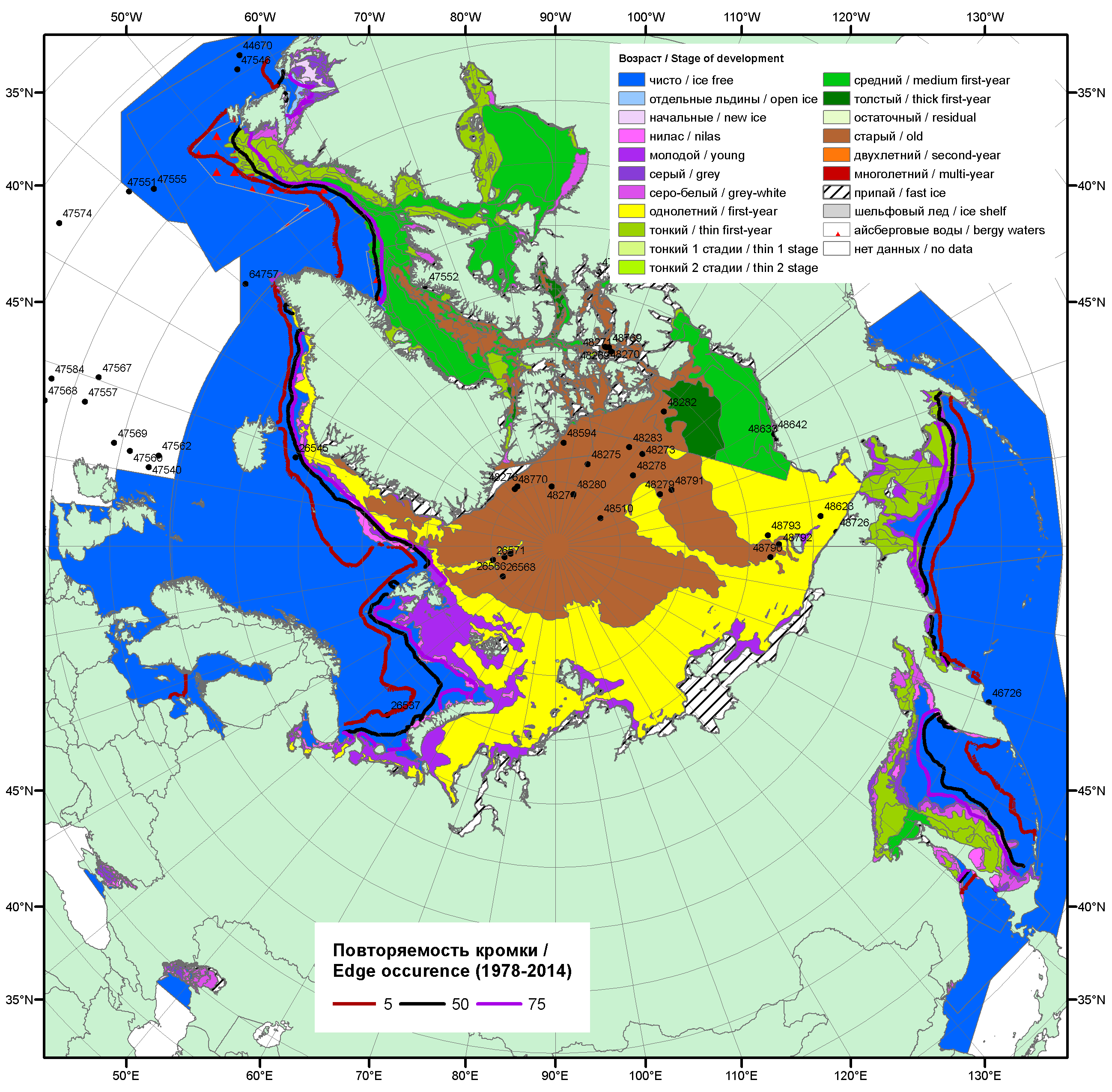 Рисунок 1а – Обзорная ледовая карта СЛО за 13.02.2017 - 21.02.2017 г. на основе ледового анализа ААНИИ (21.02), НИЦ «Планета» (13.02), Канадской ледовой службы (13.02), Национального ледового центра США (16.09) положение метеорологический дрейфующих буев IABP и Argos на 21.02.2017T1200+00 и повторяемость кромки за 16-20.02 за период 1979-2012 гг. по наблюдениям SSMR-SSM/I-SSMIS (алгоритм NASATEAM).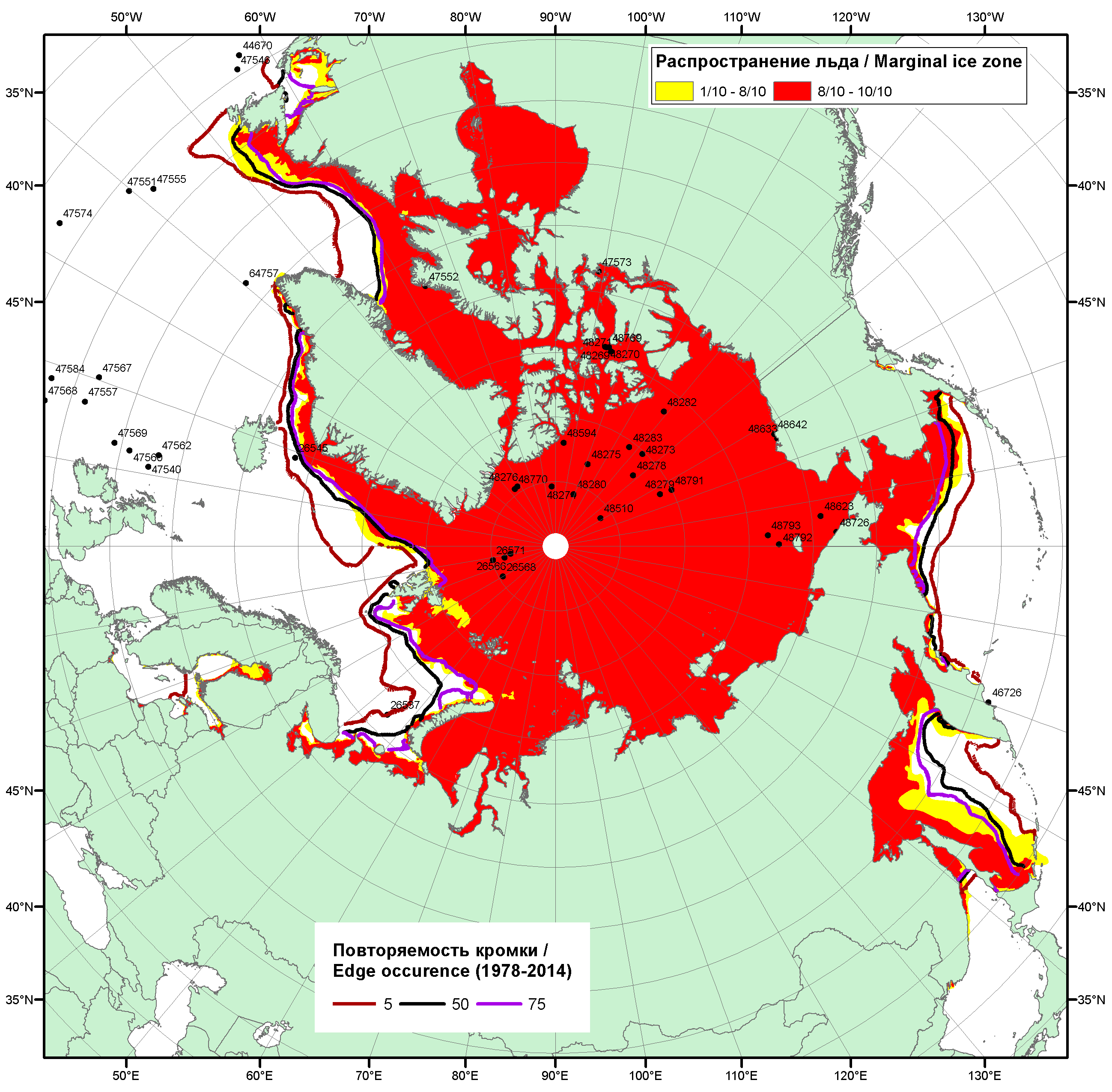 Рисунок 1б – Положение кромки льда и зон разреженных (<8/10) и сплоченных (≥8/10) льдов СЛО за 20.02.2017 г. на основе ледового анализа Национального Ледового Центра США, положение метеорологический дрейфующих буев IABP и Argos на 21.02.2017T1200+00 и повторяемость кромки за 16-20.02 за период 1979-2012 гг. по наблюдениям SSMR-SSM/I-SSMIS (алгоритм NASATEAM)Рисунок 2 – Обзорная ледовая карта СЛО за 13.02 - 21.02.2017 г. и аналогичные периоды 2007-2016 гг. на основе ледового анализа ААНИИ, Канадской ледовой службы и Национального ледового центра США.Рисунок 3 – Поля распределения средневзвешенной толщины льда на основе совместной модели морского льда – океана ACNFS (HYCOM/NCODA/CICE) 21.02 за 2012-2017 гг. Таблица 1 – Динамика изменения значений ледовитости по сравнению с предыдущей неделей для морей Северной полярной области за 13 – 19.02.2017 г. по данным наблюдений SSMR-SSM/I-SMISТаблица 2 - Медианные значения ледовитости для Северной полярной области, 3-х меридиональных секторов и моря СМП за текущие 30 и 7-дневные интервалы и её аномалии от 2012-2016 гг. и интервалов 2007-2017 гг. и 1978-2017 гг. по данным наблюдений SSMR-SSM/I-SSMIS, алгоритмы NASATEAMСеверная полярная областьСектор 45°W-95°E (Гренландское - Карское моря)Сектор 95°E-170°W (моря Лаптевых - Чукотское, Берингово, Охотское)Сектор 170°W-45°W (море Бофорта и Канадская Арктика)Северный Ледовитый океанМоря СМП (моря Карское-Чукотское)Таблица 3 – Экстремальные и средние значения ледовитости для Северной полярной области, 3 меридиональных секторов и моря СМП за текущий 7-дневный интервал по данным наблюдений SSMR-SSM/I-SSMIS, алгоритмы NASATEAMСеверная полярная областьСектор 45°W-95°E (Гренландское - Карское моря)Сектор 95°E-170°W (моря Лаптевых - Чукотское, Берингово, Охотское)Сектор 170°W-45°W (море Бофорта и Канадская Арктика)Северный Ледовитый океанМоря СМП (моря Карское-Чукотское)Рисунок 4 – Ежедневные оценки сезонного хода ледовитости для Северной Полярной Области и трех меридиональных секторов за период 26.10.1978 - 19.02.2017 по годам на основе расчетов по данным SSMR-SSM/I-SSMIS, алгоритмы NASATEAM: а) Северная полярная область, б) сектор 45°W-95°E (Гренландское – Карское моря), в) сектор 95°E-170°W (моря Лаптевых – Чукотское и Берингово, Охотское), г) сектор 170°W-45°W (море Бофорта и Канадская Арктика), д) Северный Ледовитый океан, е) Северный морской путь (Карское - Чукотское моря).Рисунок 5 – Медианные распределения сплоченности льда за текущие 7 и 30-дневные промежутки и её разности относительно медианного распределения за те же месяца за периоды 1979-2017 (центр) и 2007-2017 гг. (справа) на основе расчетов по данным SSMR-SSM/I-SSMIS, алгоритмы NASATEAM.Южный океан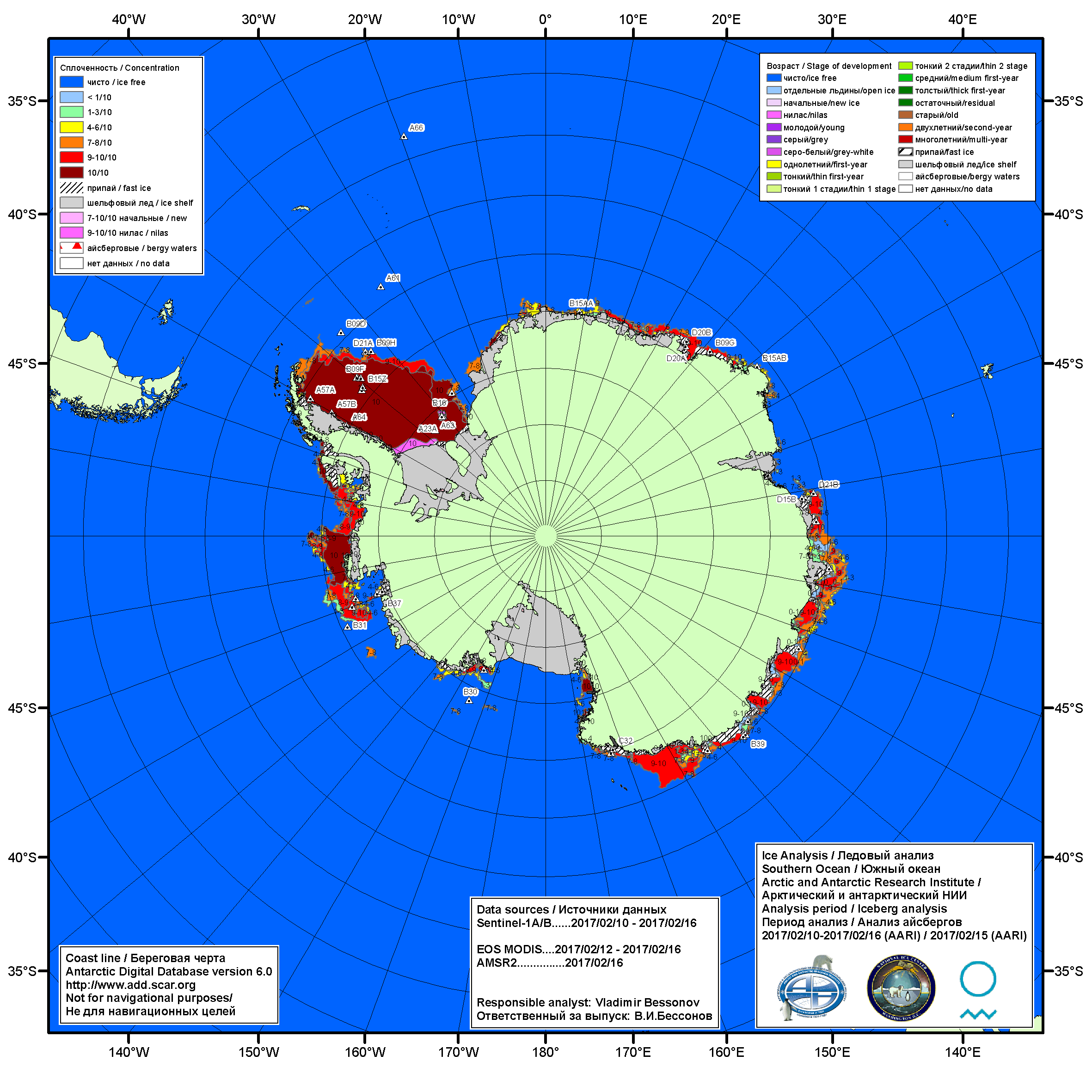 Рисунок 6а – Ледовая карта Южного океана (цветовая окраска по общей сплоченности) и расположение крупных айсбергов на основе информации совместного ледового анализа НЛЦ США, ААНИИ и НМИ (Норвегия) за 16.02.2017.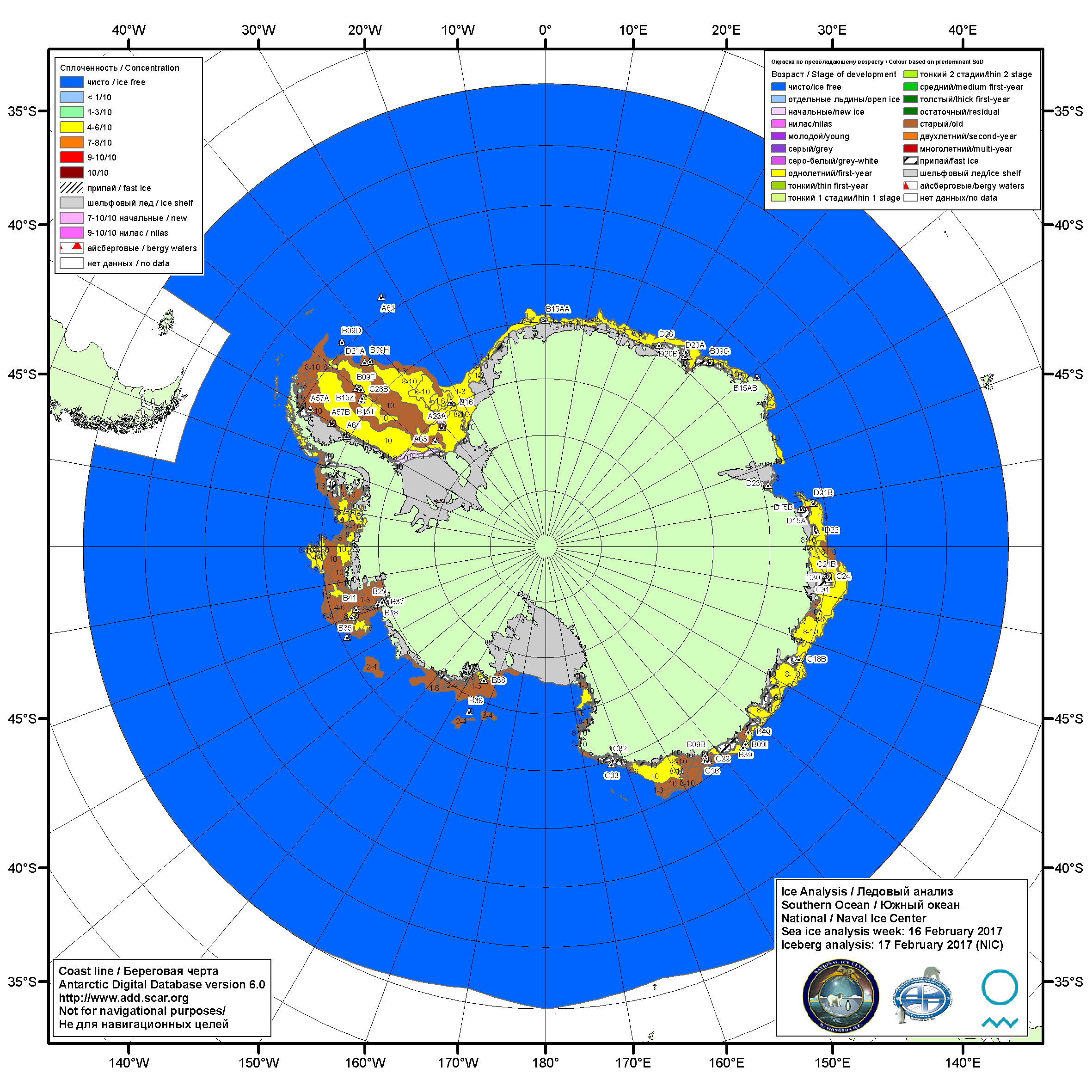 Рисунок 6б – Ледовая карта Южного океана (цветовая окраска по возрасту) и расположение крупных айсбергов на основе информации совместного ледового анализа НЛЦ США, ААНИИ и НМИ (Норвегия) за 16.02.2017.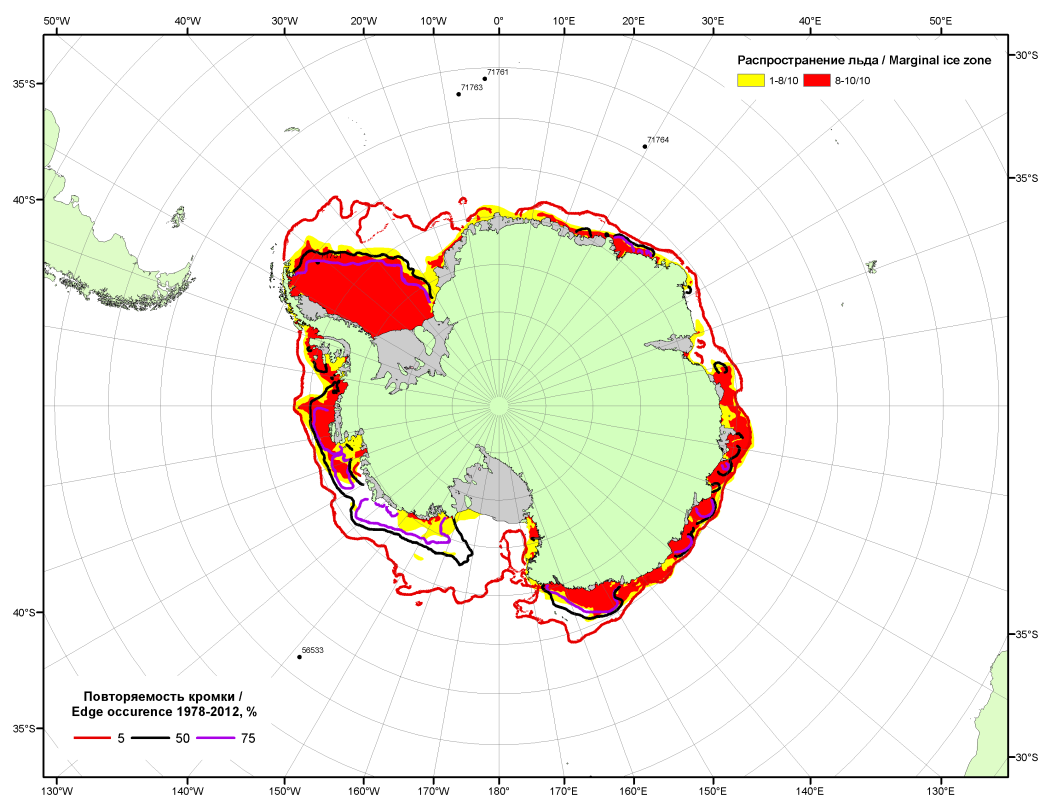 Рисунок 6в – Положение кромки льда и зон разреженных (<8/10) и сплоченных (≥8/10) льдов Южного океана за 20.02.2017 г. на основе ледового анализа Национального Ледового Центра США, положение метеорологический дрейфующих буев IABP и Argos на 21.02.2017T1200+00 и повторяемость кромки за 16-20.02 за период 1979-2014 гг. по наблюдениям SSMR-SSM/I-SSMIS (алгоритм NASATEAM)Рисунок 7 – Ежедневные оценки сезонного хода ледовитости Южного Океана и меридиональных секторов за период 26.10.1978 – 18.02.2017 по годам на основе расчетов по данным SSMR-SSM/I-SSMIS, алгоритм NASATEAM: а) Южный Океан, б) Атлантический сектор (60°W-30°E, море Уэдделла), в) Индоокеанский сектор (30°E-150°E, моря Космонавтов, Содружества, Моусона), г) Тихоокеанский сектор (150°E-60°W, моря Росса, Беллинсгаузена) Рисунок 8 – Медианные распределения общей сплоченности льда за текущие 7 и 30-дневные промежутки (слева) и её разности относительно медианного распределения за тот же месяц за периоды 1978-2017 (центр) и 2007-2017 гг. (справа) на основе расчетов по данным SSMR-SSM/I-SSMIS, алгоритм NASATEAMТаблица 4 – Динамика изменения значений ледовитости по сравнению с предыдущей неделей для морей Южного океана за 12 - 18.02.2017 г. по данным наблюдений SSMR-SSM/I-SSMISТаблица 5 - Медианные значения ледовитости для Южного океана и 3 меридиональных секторов за текущие 30 и 7-дневные интервалы и её аномалии от 2012-2016 гг. и интервалов 2007-2017 гг. и 1978-2017 гг. по данным наблюдений SSMR-SSM/I-SSMIS, алгоритм NASATEAMЮжный ОкеанАтлантический сектор (60°W-30°E, море Уэдделла)Индоокеанский сектор (30°E-150°E, моря Космонавтов, Содружества, Моусона)Тихоокеанский сектор (150°E-60°W, моря Росса, Беллинсгаузена)Таблица 6 – Экстремальные значения ледовитости для Южного океана и 3 меридиональных секторов за текущий 7-дневный интервал по данным наблюдений SSMR-SSM/I-SSMIS, алгоритм NASATEAMЮжный ОкеанАтлантический сектор (60°W-30°E, море Уэдделла)Индоокеанский сектор (30°E-150°E, моря Космонавтов, Содружества, Моусона)Тихоокеанский сектор (150°E-60°W, моря Росса, Беллинсгаузена)Приложение 1 – Статистические значения ледовитостей по отдельным акваториям Северной Полярной Области и Южного океанаТаблица 7 – Средние, аномалии среднего и экстремальные значения ледовитостей для Северной полярной области и её отдельных акваторий за текущие 7-дневный (неделя) и 30-дневный промежутки времени по данным наблюдений SSMR-SSM/I-SSMIS, алгоритм NASATEAM за период 1978-2017 гг.13-19.0220.01-19.02Таблица 8 – Средние, аномалии среднего и экстремальные значения ледовитостей для Южного океана и его отдельных акваторий за текущие 7-дневный (неделя) и 30-дневный промежутки времени по данным наблюдений SSMR-SSM/I-SSMIS, алгоритм NASATEAM за период 1978-2017 гг.12-18.0219.01-18.02Таблица 9 – Динамика изменения значений ледовитости по сравнению с предыдущей неделей для морей Северной полярной области и Южного океана за текущий 7-дневный (неделя) промежуток времени по данным наблюдений SSMIS13-19.0213-19.0213-19.0213-19.0212-18.0212-18.0212-18.02Характеристика исходного материала и методика расчетовДля иллюстрации ледовых условий Арктического региона представлены совмещенные региональные карты ААНИИ, ГМЦ России, ледовой службы Германии (BSH), Канадской ледовой службы – КЛС и Национального ледового центра США - НЛЦ. Совмещение карт выполнено путем перекрытия слоев (ААНИИ, слой #1), (региональная карта НЛЦ, слой #1), (ГМЦ России, слой #1), (BSH, слой #1) -> (КЛС, слой #2)  –> (обзорная карта НЛЦ, слой #3). Как результат, карты ААНИИ характеризуют ледовые условия морей Гренландского…Бофорта и Охотского, карты ГМЦ России – Азовского, Каспийского и Белого, карты НЛЦ – Берингова моря, карты BSH – Балтийского карты КЛС - морей Бофорта, Канадского архипелага, Баффина, Девисова пролива, Лабрадор, Св. Лаврентия, а НЛЦ - Арктического Бассейна, Линкольна,  южной части Гренландского моря, а также в летний период – моря Бофорта, Чукотское и Берингово (при этом полный охват карт НЛЦ – вся акватория СЛО и субполярные моря). Для построения совмещенных карт используется архив данных в обменном формате ВМО СИГРИД3 Мирового центра данных по морскому льду (МЦД МЛ). В пределах отдельного срока выборка карт из архива проводилась по критериям близости карт к сроку выпуска карты ААНИИ с максимальным интервалом времени между картами до 7 суток (день недели выпуска карт ААНИИ и ГМЦ России– каждая среда, BSH – каждый понедельник, КЛС – каждый вторник, НЛЦ – 1 раз в 2 недели по вторникам для циркумполярных карт и понедельник – четверг для региональных карт). Для иллюстрации полей толщин льда СЛО использованы ежедневные данные по распределению средневзвешенной толщины льда численной модели ACNFS. Численная модель ACNFS имеет пространственное разрешение 1/12° и является совместной моделью морского льда – океана диагностики и краткосрочного прогнозирования состояния ледяного покрова  всех акваторий Северного полушария севернее 40 с.ш. В модели ACNFS используется ледовый блок CICE (Hunke and Lipscomb, 2008), совмещенный с  моделью океана HYCOM (Metzger et al., 2008, 2010). Атмосферный форсинг включает поля приземных метеопараметров и радиационного баланса поверхности. Исходная ледовая информация, используемая для расчетов по модели, включают данные альтиметра, ТПО, сплоченность, профиля температуры и солёности воды.Для иллюстрации ледовых условий Южного океана, а также Северной Полярной области за последние сутки используются ежедневные циркумполярные ледовые информационные продукты НЛЦ США по оценке расположения кромки льда и ледяных массивов - MIZ (Marginal Ice Zone). Для цветовой окраски карт использован стандарт ВМО (WMO/Td. 1215) для зимнего (по возрасту) и летнего (по общей сплоченности) периодов. Следует также отметить, что в зонах стыковки карт ААНИИ, ГМЦ России, КЛС и НЛЦ наблюдается определенная несогласованность границ и характеристик ледовых зон вследствие ряда различий в ледовых информационных системах подготавливающих служб (карты для Балтийского моря представлены только BSH или ААНИИ). Однако, данная несогласованность несущественна для целей интерпретации ледовых условий в рамках настоящего обзора. Для получения оценок ледовитости (extent) и приведенной ледовитости – площади льда (area) отдельных секторов, морей, частей морей Северной полярной области и Южного океана и климатического положения кромок заданной повторяемости на основе данных спутниковых систем пассивного микроволнового зондирования SSMR-SSM/I-SSMIS-AMSR2 в МЦД МЛ ААНИИ принята следующая технология расчетов:источник данных – архивные (Cavalieri et al., 2008, Meier et al., 2006) и квазиоперативные (Maslanik and Stroeve, 1999) c задержкой 1-2 дня ежедневные матрицы (поля распределения) оценок общей сплоченности Северной (севернее 45° с.ш.) и Южной (южнее 50° с.ш.) Полярных областей на основе обработанных по алгоритму NASATEAM данных многоканальных микроволновых радиометров SSMR-SSM/I-SSMIS ИСЗ NIMBUS-7 и DMSP за период с 26.10.1978 г. по настоящий момент времени, копируемые с сервера НЦДСЛ;источник данных – ежедневные матрицы (поля распределения) оценок общей сплоченности Северной и Южной полярной областей на основе обработанных по алгоритму Bootstrap данных многоканального микроволнового радиометра AMSR2 ИСЗ GCOM-W1(SHIZUKU) за период с 01.07.2012 г. по настоящий момент времени, предоставленные Японским космическим агентством (provided by JAXA);область расчета – Северная и Южная Полярные области и их регионы с использованием масок океан/суша НЦДСЛ (http://nsidc.org/data/polar_stereo/tools_masks.html);границы используемых масок расчета отдельных меридиональных секторов, морей, частей морей Северной полярной области и Южного океана представлены на рисунках П1 – П2, не совпадают с используемыми в НЦДСЛ масками для отдельных акваторий Мирового океана и основаны на номенклатуре ААНИИ для морей Евразийского шельфа (Гренландское - Чукотское), Атласе Северного ледовитого океана (1980) и Атласе океанов (1980) издательства ГУНИО МО.вычислительные особенности расчета – авторское программное обеспечение ААНИИ с сохранением точности расчетов и оценке статистических параметров по гистограмме распределения и свободно-распространяемое программное обеспечение GDAL для векторизации полей климатических параметров;Исходная информация в формате ВМО СИГРИ3 доступна на сервере МЦД МЛ по адресам http://wdc.aari.ru/datasets/d0004 (карты ААНИИ), http://wdc.aari.ru/datasets/d0031 (карты КЛС), http://wdc.aari.ru/datasets/d0032 (карты НЛЦ), ), http://wdc.aari.ru/datasets/d0033  (карты ГМЦ России) и ), http://wdc.aari.ru/datasets/d0035 (карты BSH).   В графическом формате PNG совмещенные карты ААНИИ-КЛС-НЛЦ доступны по адресу http://wdc.aari.ru/datasets/d0040. Результаты расчетов ледовитости Северной, Южной полярных областей, их отдельных меридиональных секторов, морей и частей морей доступны на сервере МЦД МЛ ААНИИ в каталогах соответственно http://wdc.aari.ru/datasets/ssmi/data/north/extent/ и http://wdc.aari.ru/datasets/ssmi/data/south/extent/.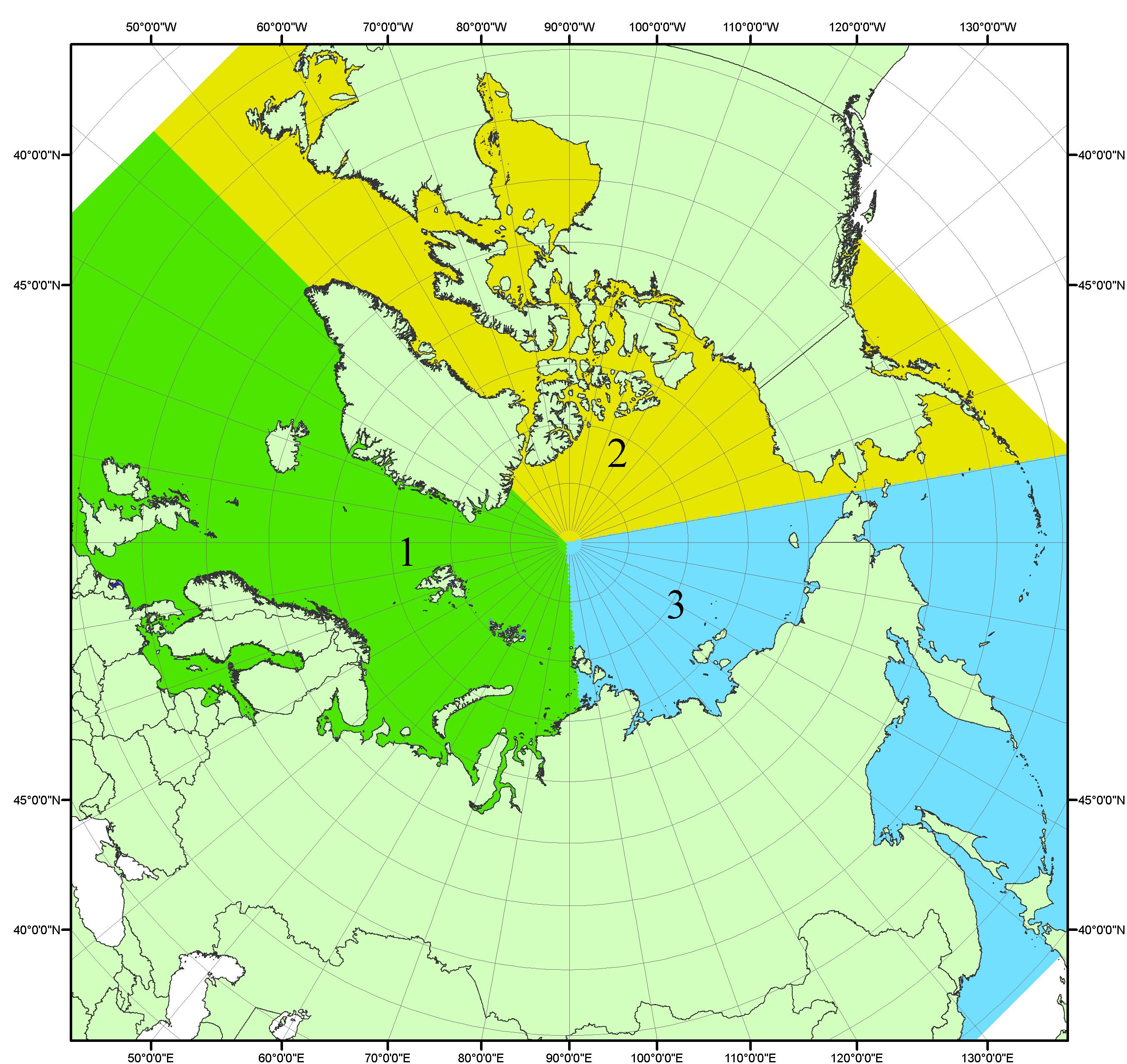 Рисунок П1 – Секторальное деление северной полярной области. 1 - Сектор 45°W-95°E (Гренландское - Карское моря); 2 - Сектор 170°W-45°W (море Бофорта и Канадская Арктика); 3 - Сектор 95°E-170°W (моря Лаптевых - Чукотское, Берингово, Охотское, Японское)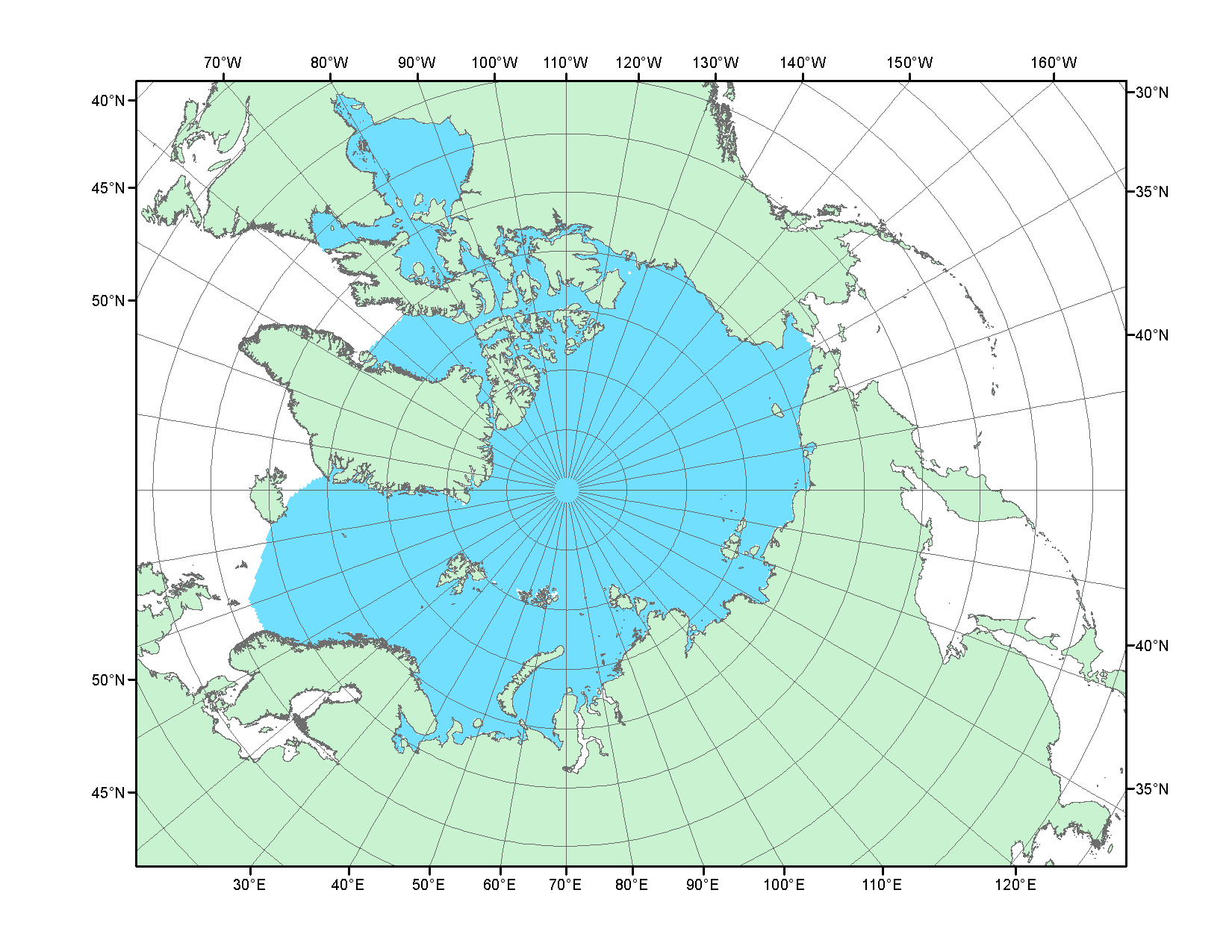 Рисунок П2 – Северный ледовитый океан в официальных границах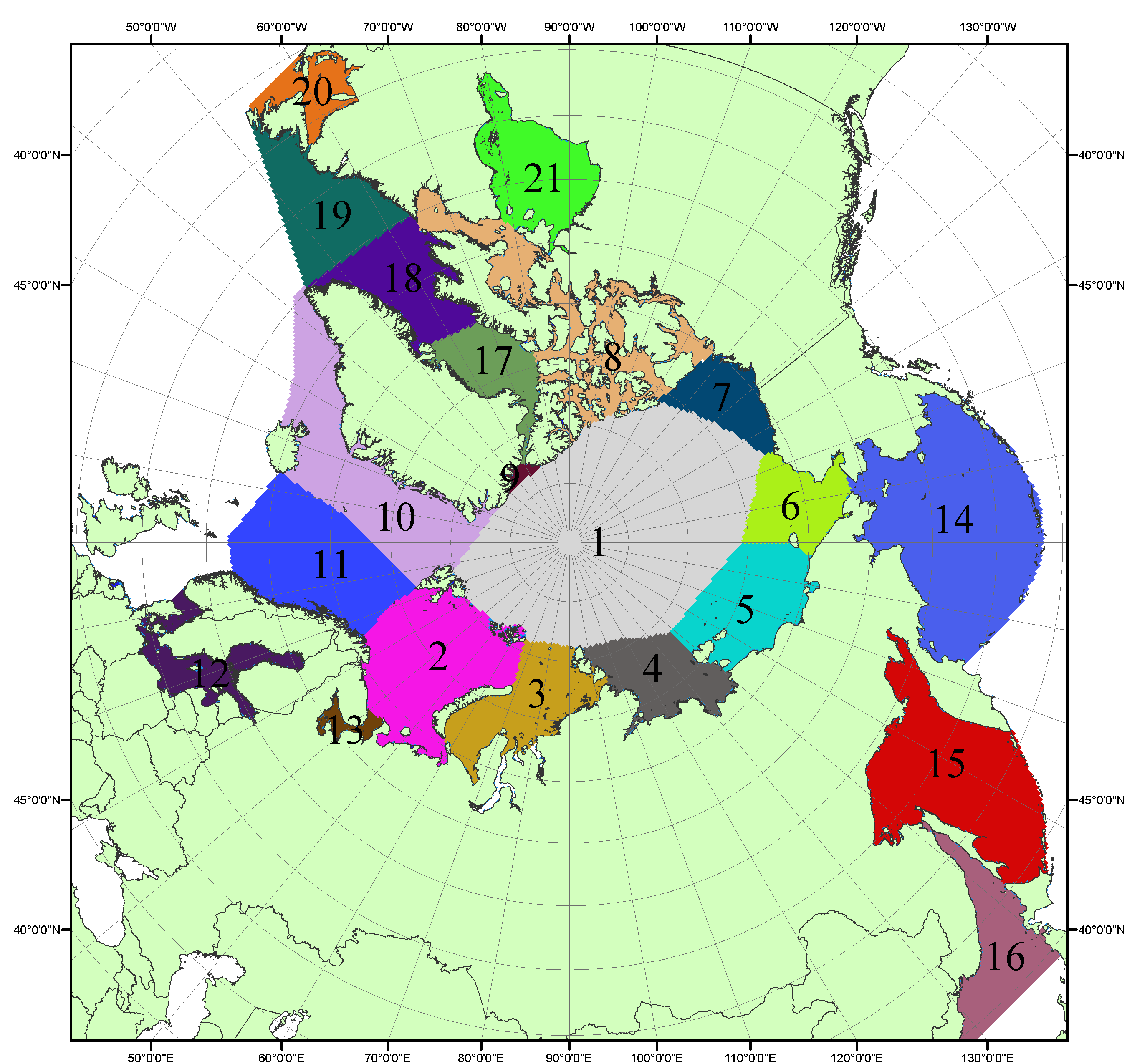 Рисунок П3 – Моря северной полярной области. 1 – Арктический бассейн; 2- Баренцево море; 3 – Карское море; 4 – море Лаптевых; 5 - Восточно-Сибирское море; 6 – Чукотское море; 7 – море Бофорта; 8 – Канадский архипелаг; 9 – море Линкольна; 10 – Гренландское море; 11 – Норвежское море; 12 – Балтийское море; 13 – Белое море; 14 – Берингово море; 15 – Охотское море; 16 – Японское море; 17 – море Баффина; 18 – Дейвисов пролив; 19 – море Лабрадор; 20 – залив Святого Лаврентия; 21 – Гудзонов залив.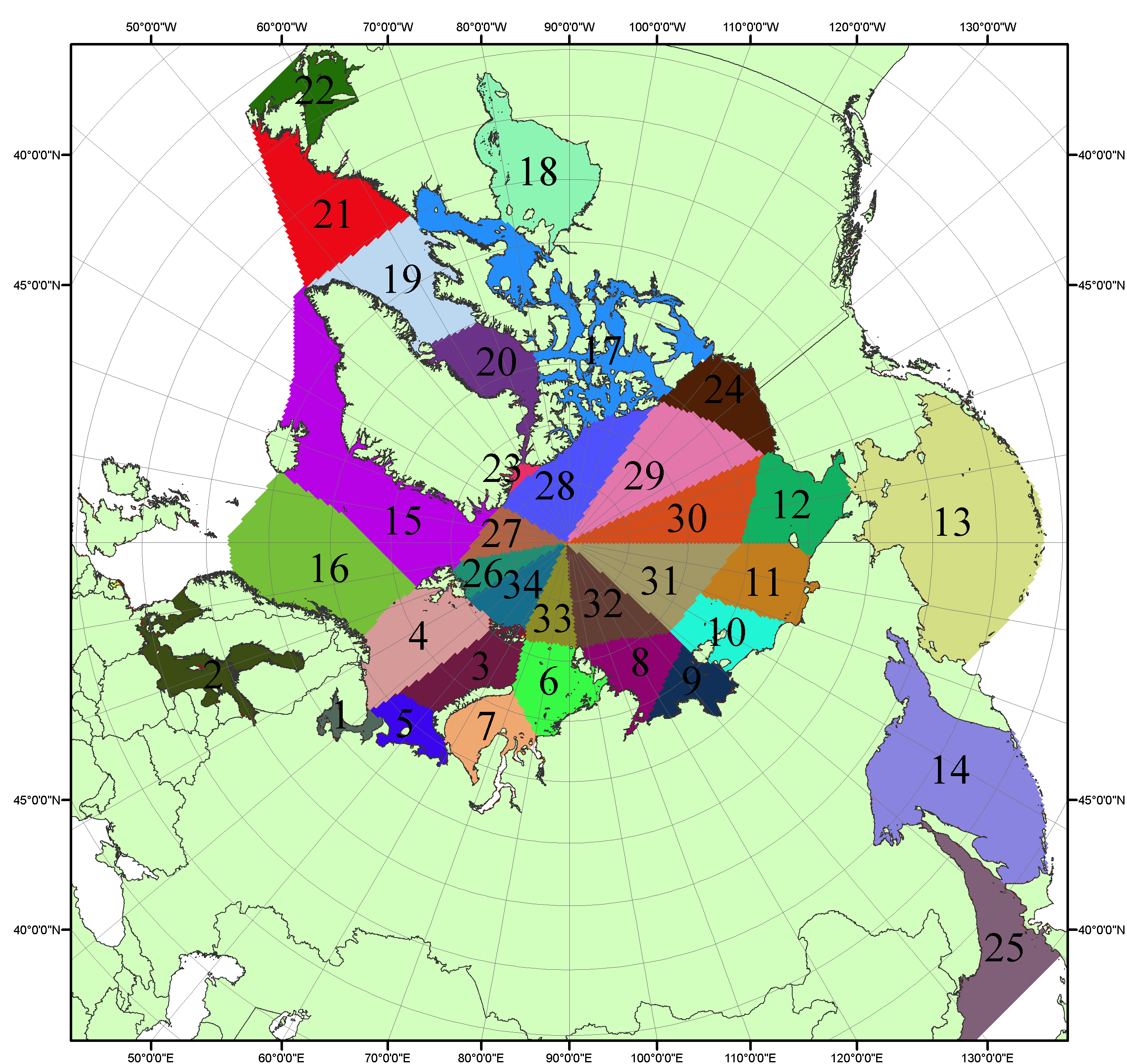 Рисунок П4 – Сектора и моря северной полярной области. 1 - Белое море; 2- Балтийское море; 3 – Баренцево море (СВ); 4 – Баренцево море (З); 5 - Баренцево море (ЮВ); 6 – Карское море (СВ); 7 – Карское море (ЮЗ); 8 – море Лаптевых (В); 9 – море Лаптевых (З); 10 – Восточно-Сибирское море (З); 11 – Восточно-Сибирское море (В); 12 –Чукотское море; 13 –Берингово море; 14 – Охотское море; 15 –Гренландское море; 16 – Норвежское море; 17 – Канадский архипелаг; 18 – Гудзонов залив; 19 – Дейвисов пролив; 20 - море Баффина; 21 – море Лабрадор; 22 - залив Святого Лаврентия; 23 - море Линкольна; 24 - море Бофорта; 25 - Японское море; 26 - сектор АО (30°з.д. – 10°в.д.); 27 – сектор АО (10°в.д. – 30°в.д.); 28 - сектор АО (30°в.д. – 65°в.д.); 29 - сектор АО (65°в.д. – 96°в.д.);30 - сектор АО (96°в.д. – 140°в.д.);31 - сектор АО (140°в.д. – 180°в.д.); 32 - сектор АО (180°в.д. – 156°з.д.); 33 - сектор АО (156°з.д. – 123°з.д.); 34 - сектор АО (123°з.д. – 30°з.д.).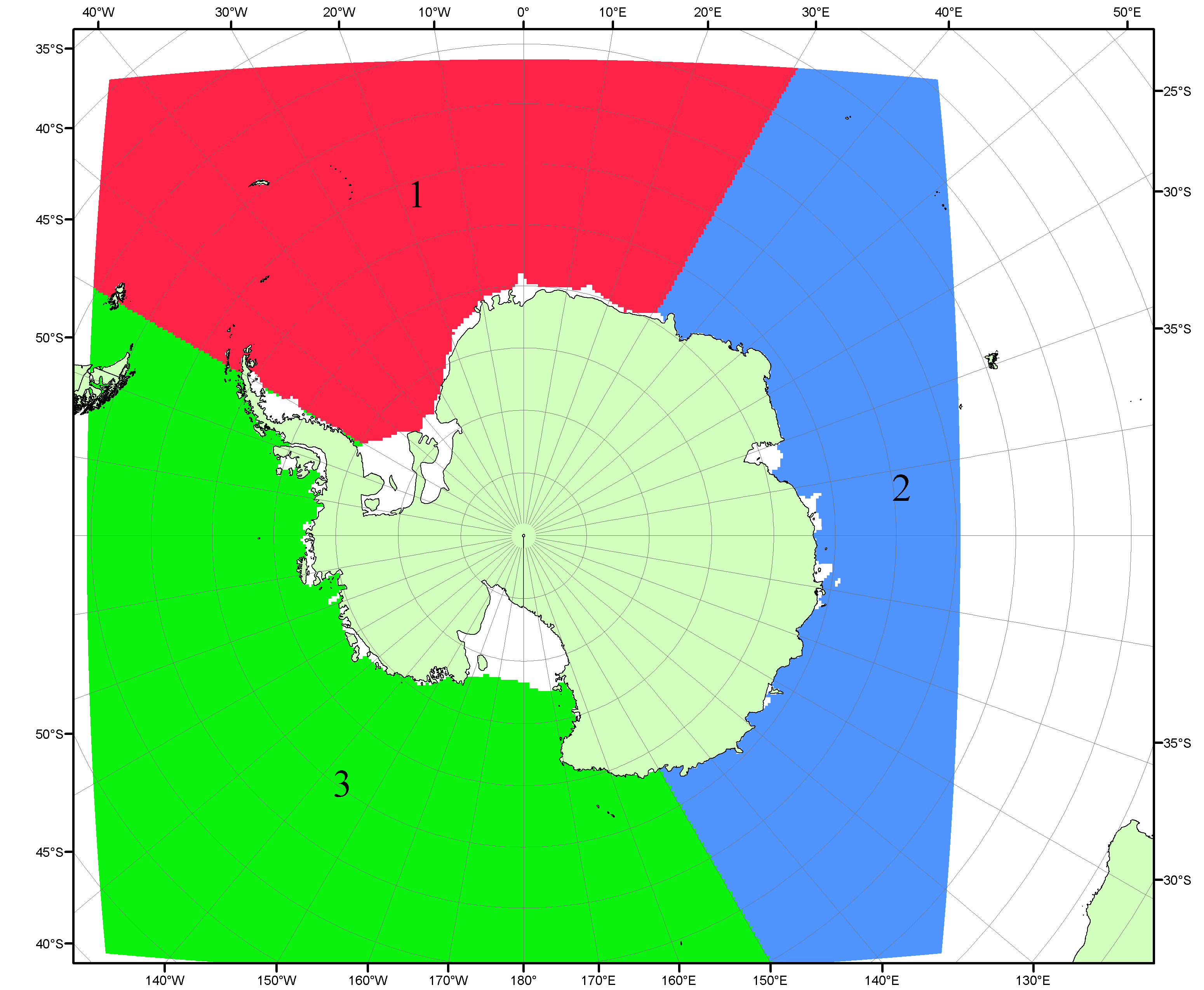 Рисунок П5 – Секторальное деление Южного океана. 1 - Атлантический сектор (60°W-30°E, море Уэдделла); 2 - Индоокеанский сектор (30°E-150°E, моря Космонавтов, Содружества, Моусона); 3 - Тихоокеанский сектор (150°E-60°W, моря Росса, Беллинсгаузена)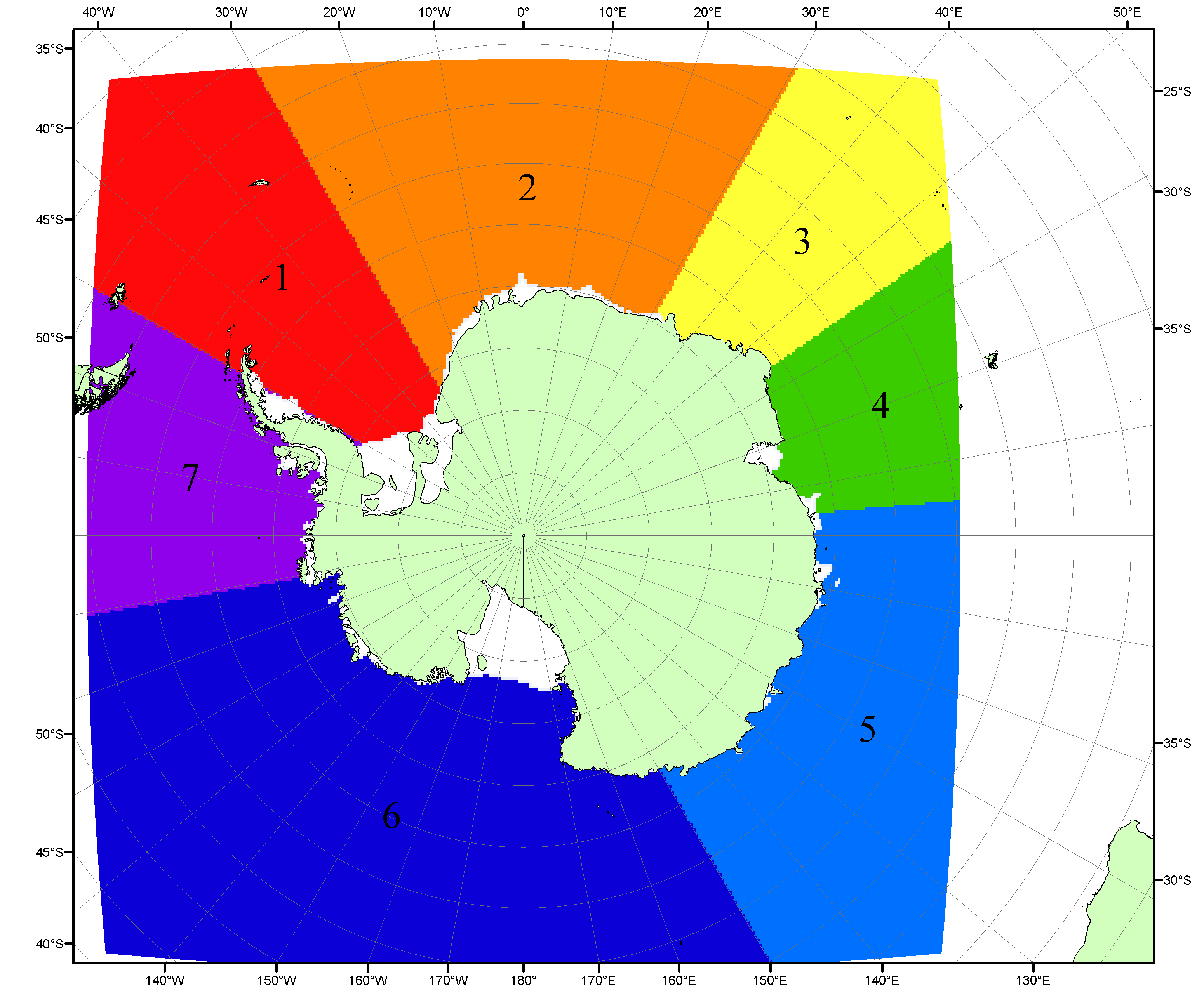 Рисунок П6 – Моря Южного океана. 1 – Западная часть моря Уэдделла; 2- Восточная часть моря Уэдделла; 3 – Море Космонавтов; 4 – море Содружества; 5 – море Моусона; 6 – море Росса; 7 – Море Беллинсгаузена.Список источников1. Атлас океанов. Северный Ледовитый океан. – 1980. М: Изд. ГУНИО МО СССР ВМФ – 184 с.2. Атлас океанов. Термины. Понятия. Справочные таблицы. - Изд. ВМФ МО СССР.-1980.3. Границы океанов и морей. – 1960. Л.: Изд. ГУНИО ВМФ. – 51 с.4. Andersen, S., R. Tonboe, L. Kaleschke, G. Heygster, and L. T. Pedersen, Intercomparison of passive microwave sea ice concentration retrievals over the high-concentration Arctic sea ice.// J. Geophys. Res. – 2007. – Vol. 112. C08004, doi:10.1029/2006JC003543.5. Cavalieri, D., C. Parkinson, P. Gloersen, and H. J. Zwally. 1996, updated 2008. Sea Ice Concentrations from Nimbus-7 SMMR and DMSP SSM/I Passive Microwave Data, [1978.10.26 – 2007.12.31]. Boulder, Colorado USA: National Snow and Ice Data Center. Digital media.6. Meier, W., F. Fetterer, K. Knowles, M. Savoie, M. J. Brodzik. 2006, updated quarterly. Sea Ice Concentrations from Nimbus-7 SMMR and DMSP SSM/I Passive Microwave Data, [2008.01.01 – 2008.03.25]. Boulder, Colorado USA: National Snow and Ice Data Center. Digital media.7. Maslanik, J., and J. Stroeve. 1999, updated daily. Near-Real-Time DMSP SSM/I-SSMIS Daily Polar Gridded Sea Ice Concentrations, [2008.03.26 – present moment]. Boulder, Colorado USA: National Snow and Ice Data Center. Digital media.8. Ice Chart Colour Code Standard. - JCOMM Technical Report Series No. 24, 2004, WMO/TD-No.1215. (http://jcomm.info/index.php?option=com_oe&task=viewDocumentRecord&docID=4914)9. JAXA GCOM-W1 ("SHIZUKU") Data Providing Service - http://gcom-w1.jaxa.jp/index.html 10. ACNFS on Internet - http://www7320.nrlssc.navy.mil/hycomARC 11. Posey, P.G., E.J. Metzger, A.J. Wallcraft, O.M Smedstad and M.W. Phelps, 2010: Validation of the 1/12° Arctic Cap Nowcast/Forecast System (ACNFS). Naval Report NRL/MR/7320-10-9287, Stennis Space Center, MS.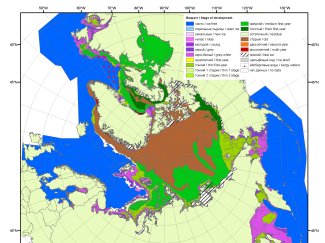 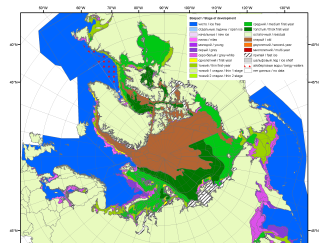 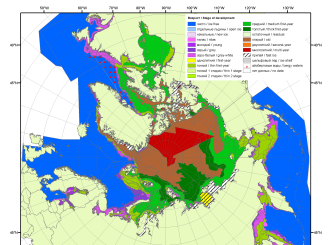 200720102011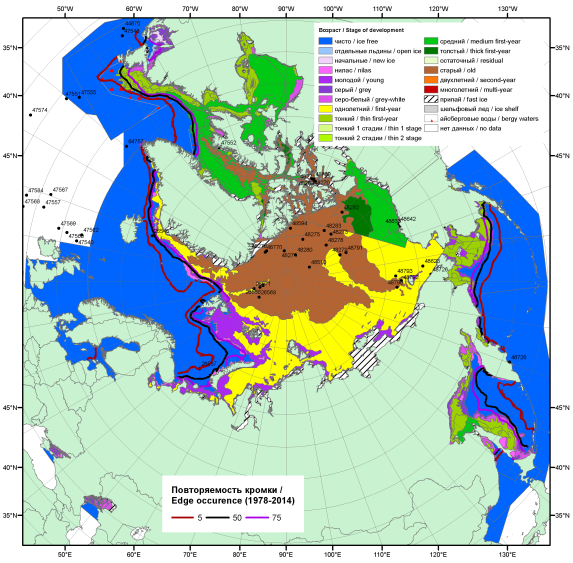 20172017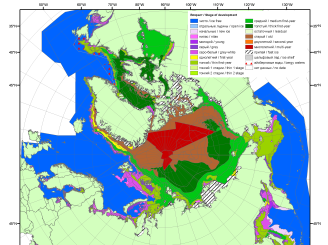 20172017201220172017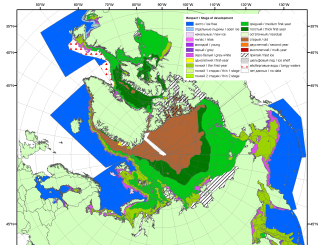 201720172013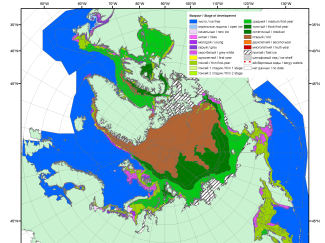 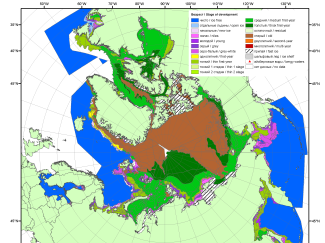 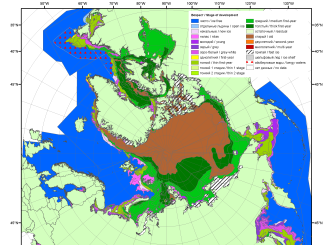 201620152014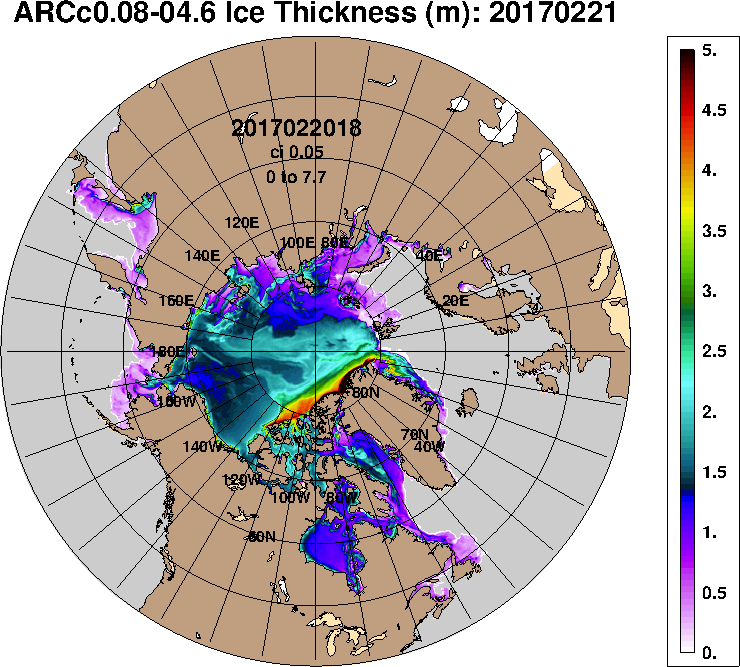 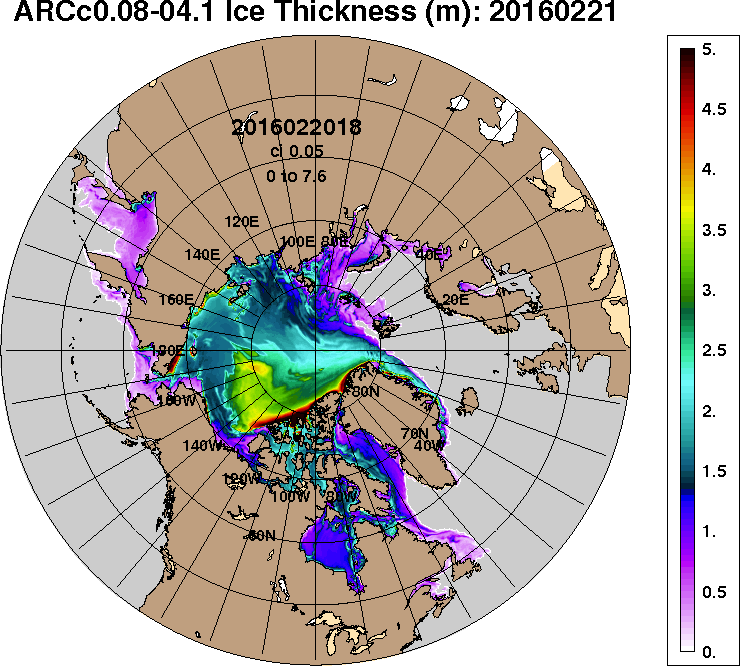 2017-02-212016-02-21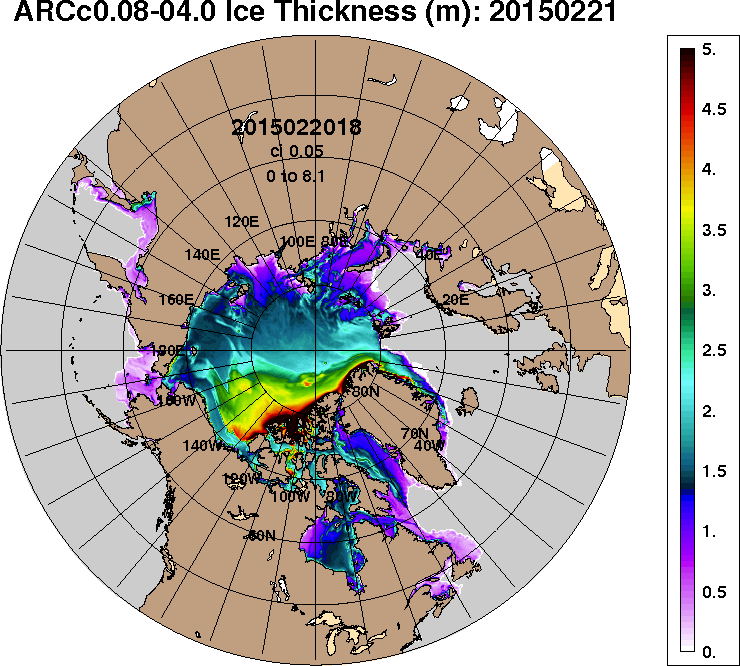 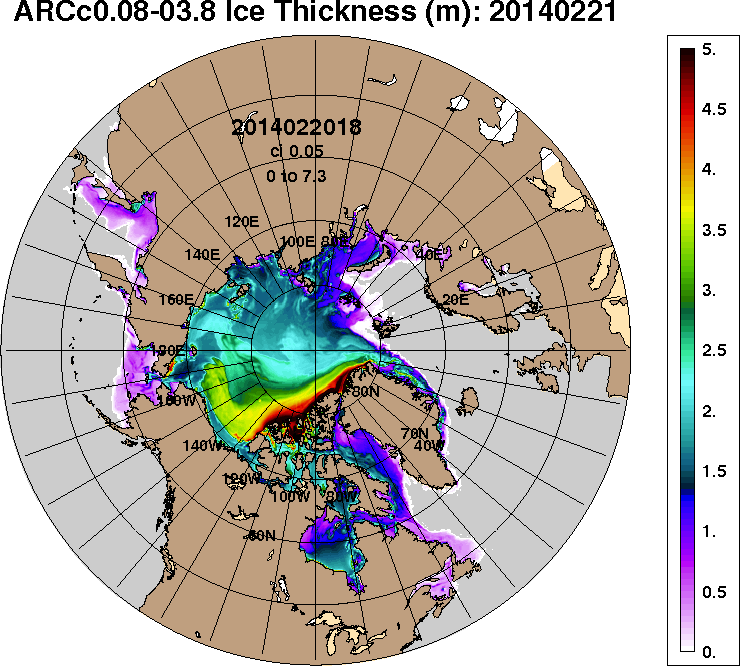 2015-02-212014-02-21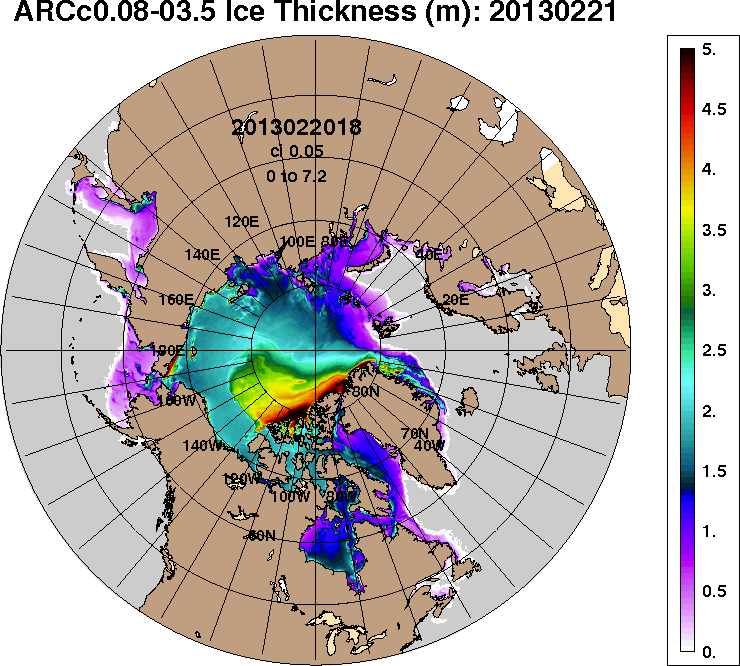 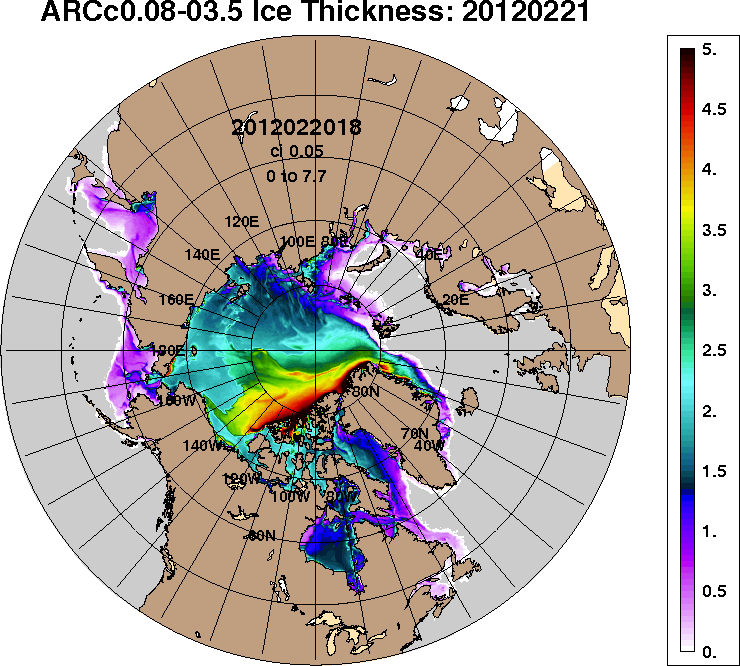 2013-02-212012-02-21РегионСеверная полярная областьСектор 45°W-95°E (Гренландское - Карское моря)Сектор 95°E-170°W (моря Лаптевых - Чукотское, Берингово, Охотское)Сектор 170°W-45°W (море Бофорта и Канадская Арктика)Северный Ледовитый океанМоря СМП (моря Карское-Чукотское)Разность312.2184.792.335.2163.09.7тыс.кв.км/сут.44.626.413.25.023.31.4МесяцS, тыс. км2Аномалии, тыс км2/%Аномалии, тыс км2/%Аномалии, тыс км2/%Аномалии, тыс км2/%Аномалии, тыс км2/%Аномалии, тыс км2/%Аномалии, тыс км2/%МесяцS, тыс. км22012 г2013 г2014 г2015 г2016 г2007-2017гг1978-2017гг20.01-19.0213868.5-309.4-523.2-335.5-302.8-152.7-406.6-1145.820.01-19.0213868.5-2.2-3.6-2.4-2.1-1.1-2.8-7.613-19.0214229.4-390.3-516.2-138.8-168.334.6-343.8-1063.613-19.0214229.4-2.7-3.5-1.0-1.20.2-2.4-7.0МесяцS, тыс. км2Аномалии, тыс км2/%Аномалии, тыс км2/%Аномалии, тыс км2/%Аномалии, тыс км2/%Аномалии, тыс км2/%Аномалии, тыс км2/%Аномалии, тыс км2/%МесяцS, тыс. км22012 г2013 г2014 г2015 г2016 г2007-2017гг1978-2017гг20.01-19.022853.115.7-327.9-223.3-482.9-81.9-297.6-739.020.01-19.022853.10.6-10.3-7.3-14.5-2.8-9.4-20.613-19.023032.231.9-198.967.0-359.5173.4-194.1-612.613-19.023032.21.1-6.22.3-10.66.1-6.0-16.8МесяцS, тыс. км2Аномалии, тыс км2/%Аномалии, тыс км2/%Аномалии, тыс км2/%Аномалии, тыс км2/%Аномалии, тыс км2/%Аномалии, тыс км2/%Аномалии, тыс км2/%МесяцS, тыс. км22012 г2013 г2014 г2015 г2016 г2007-2017гг1978-2017гг20.01-19.024593.3-205.3-189.4-26.3278.9-127.5-86.3-218.920.01-19.024593.3-4.3-4.0-0.66.5-2.7-1.8-4.513-19.024648.7-406.0-326.0-43.1279.1-234.3-162.3-287.213-19.024648.7-8.0-6.6-0.96.4-4.8-3.4-5.8МесяцS, тыс. км2Аномалии, тыс км2/%Аномалии, тыс км2/%Аномалии, тыс км2/%Аномалии, тыс км2/%Аномалии, тыс км2/%Аномалии, тыс км2/%Аномалии, тыс км2/%МесяцS, тыс. км22012 г2013 г2014 г2015 г2016 г2007-2017гг1978-2017гг20.01-19.026422.1-119.9-5.4-85.8-98.756.7-22.7-188.020.01-19.026422.1-1.8-0.1-1.3-1.50.9-0.4-2.813-19.026548.4-16.18.7-162.7-87.895.412.6-163.813-19.026548.4-0.20.1-2.4-1.31.50.2-2.4МесяцS, тыс. км2Аномалии, тыс км2/%Аномалии, тыс км2/%Аномалии, тыс км2/%Аномалии, тыс км2/%Аномалии, тыс км2/%Аномалии, тыс км2/%Аномалии, тыс км2/%МесяцS, тыс. км22012 г2013 г2014 г2015 г2016 г2007-2017гг1978-2017гг20.01-19.0211298.8114.3-225.2-133.1-439.6-9.8-208.3-593.320.01-19.0211298.81.0-2.0-1.2-3.7-0.1-1.8-5.013-19.0211446.9167.3-134.3117.6-334.4192.8-117.4-482.013-19.0211446.91.5-1.21.0-2.81.7-1.0-4.0МесяцS, тыс. км2Аномалии, тыс км2/%Аномалии, тыс км2/%Аномалии, тыс км2/%Аномалии, тыс км2/%Аномалии, тыс км2/%Аномалии, тыс км2/%Аномалии, тыс км2/%МесяцS, тыс. км22012 г2013 г2014 г2015 г2016 г2007-2017гг1978-2017гг20.01-19.022977.4110.5-45.7-46.5-48.5-23.0-22.1-40.120.01-19.022977.43.9-1.5-1.5-1.6-0.8-0.7-1.313-19.023010.7173.1-10.1-6.3-15.218.210.2-6.713-19.023010.76.1-0.3-0.2-0.50.60.3-0.2МесяцМинимальное знач.Максимальное знач.Среднее знач.Медиана13-19.0214046.713.02.201716467.315.02.197915293.015447.5МесяцМинимальное знач.Максимальное знач.Среднее знач.Медиана13-19.022822.619.02.20164739.115.02.19793644.83613.6МесяцМинимальное знач.Максимальное знач.Среднее знач.Медиана13-19.024325.713.02.20155416.619.02.20014935.94945.7МесяцМинимальное знач.Максимальное знач.Среднее знач.Медиана13-19.026174.319.02.20117339.713.02.19936712.26708.2МесяцМинимальное знач.Максимальное знач.Среднее знач.Медиана13-19.0211196.219.02.201612797.913.02.197911929.011945.1МесяцМинимальное знач.Максимальное знач.Среднее знач.Медиана13-19.022807.513.02.20123025.913.02.19793017.43025.9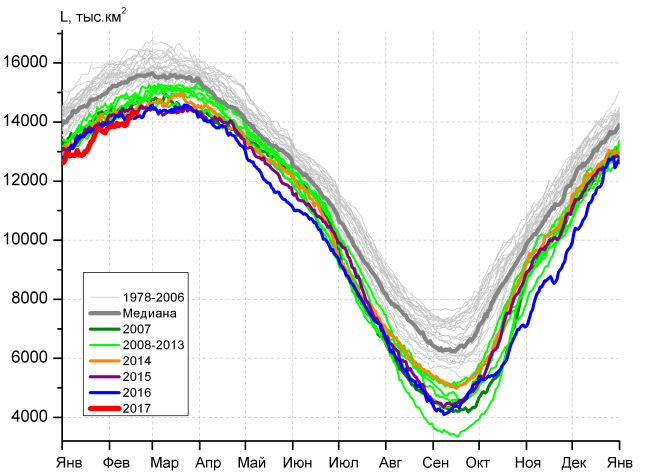 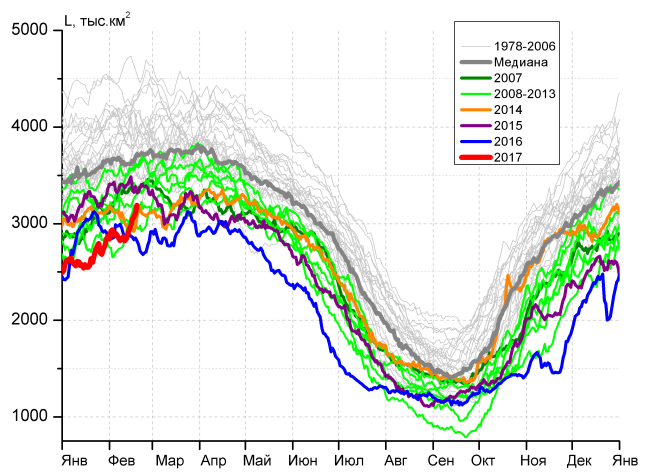 а)б)б)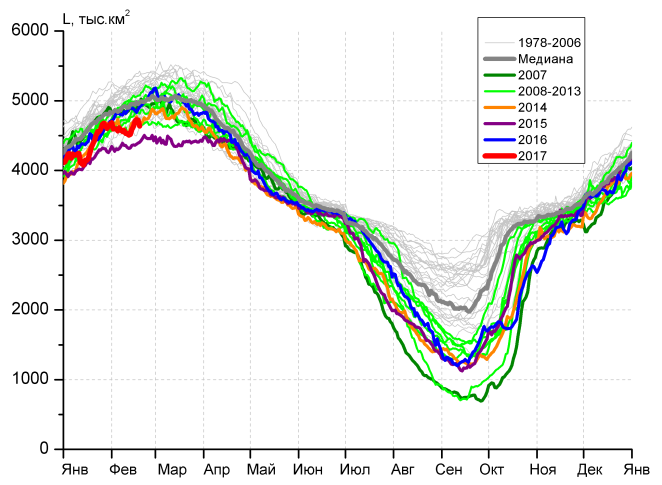 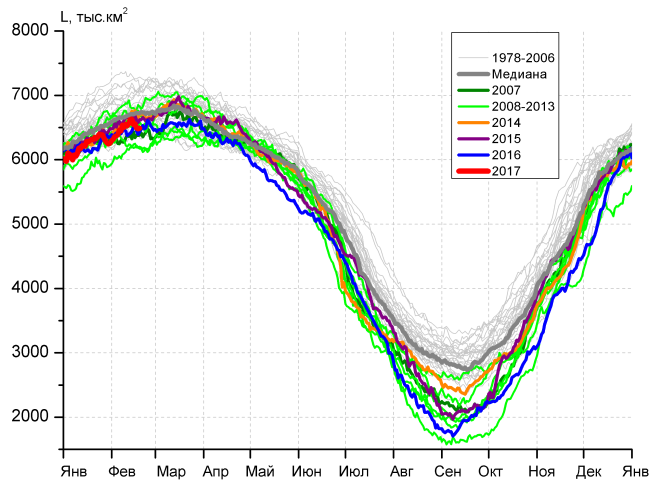 в)г)г)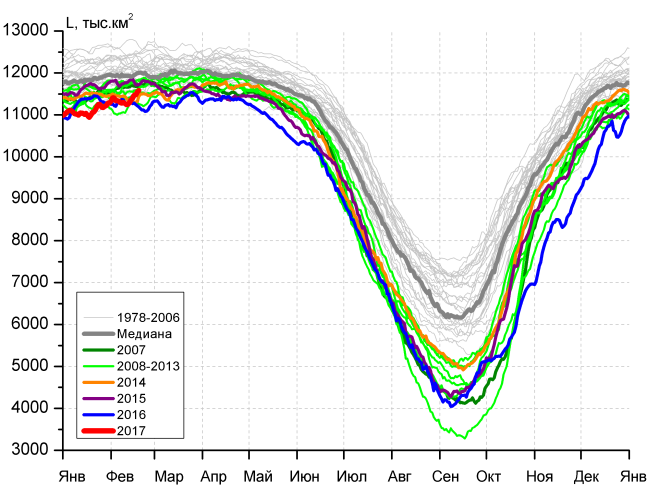 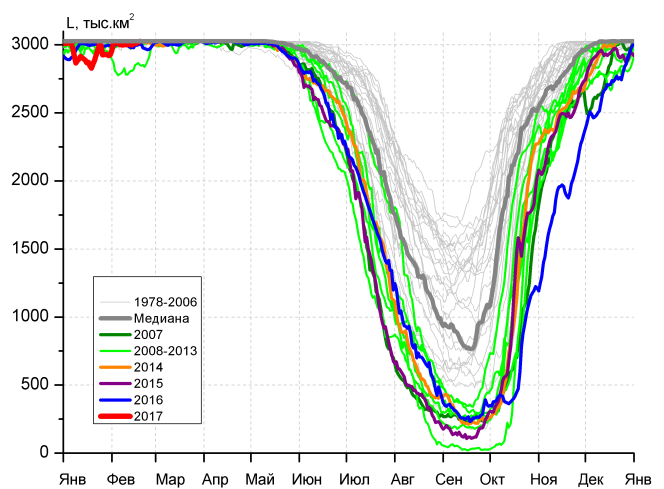 д)д)е)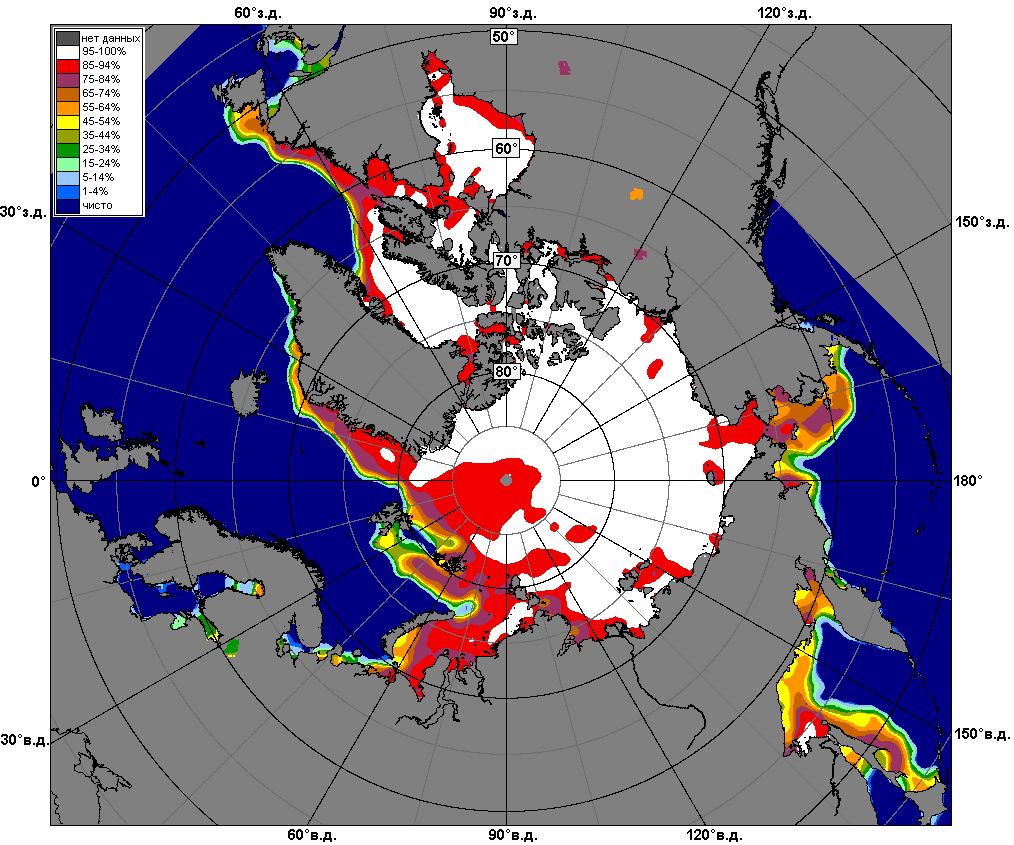 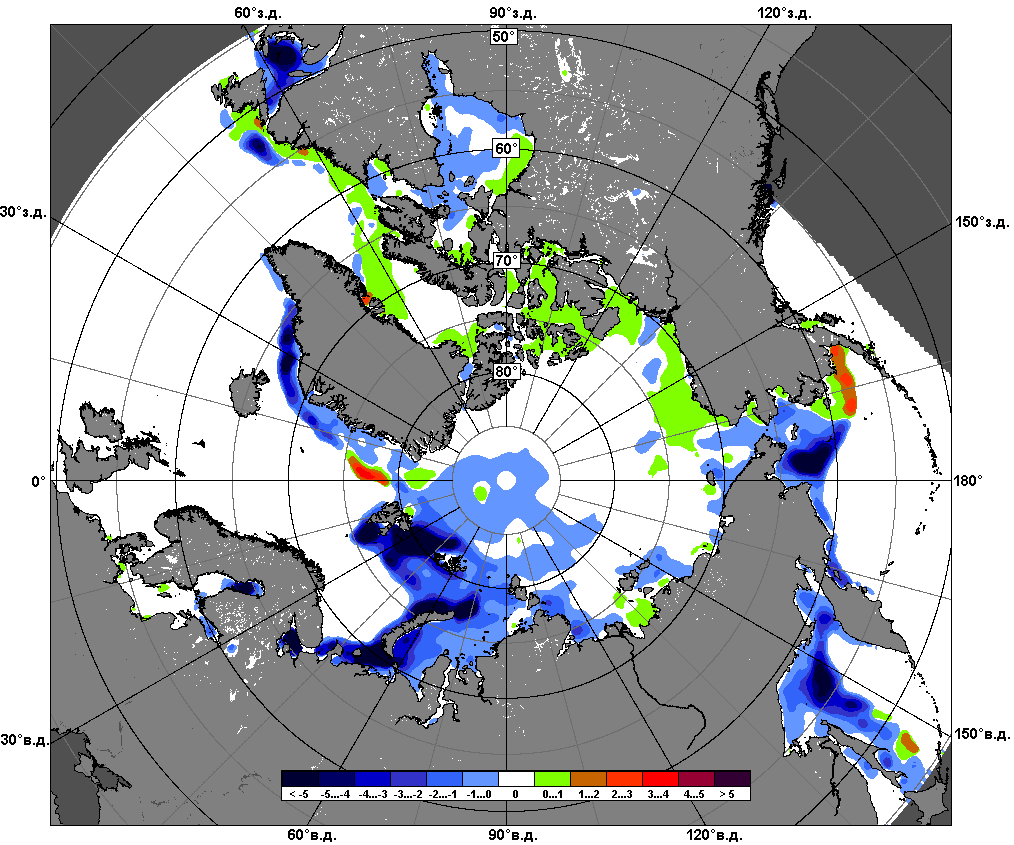 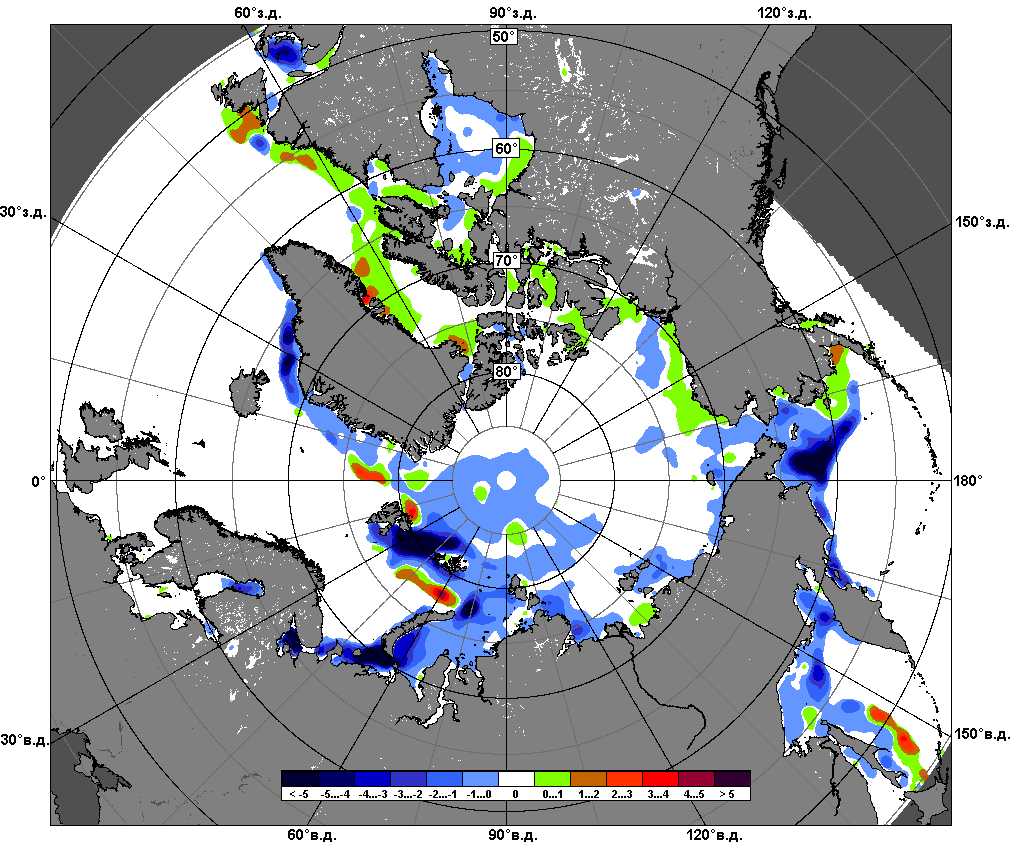 13.02 – 19.02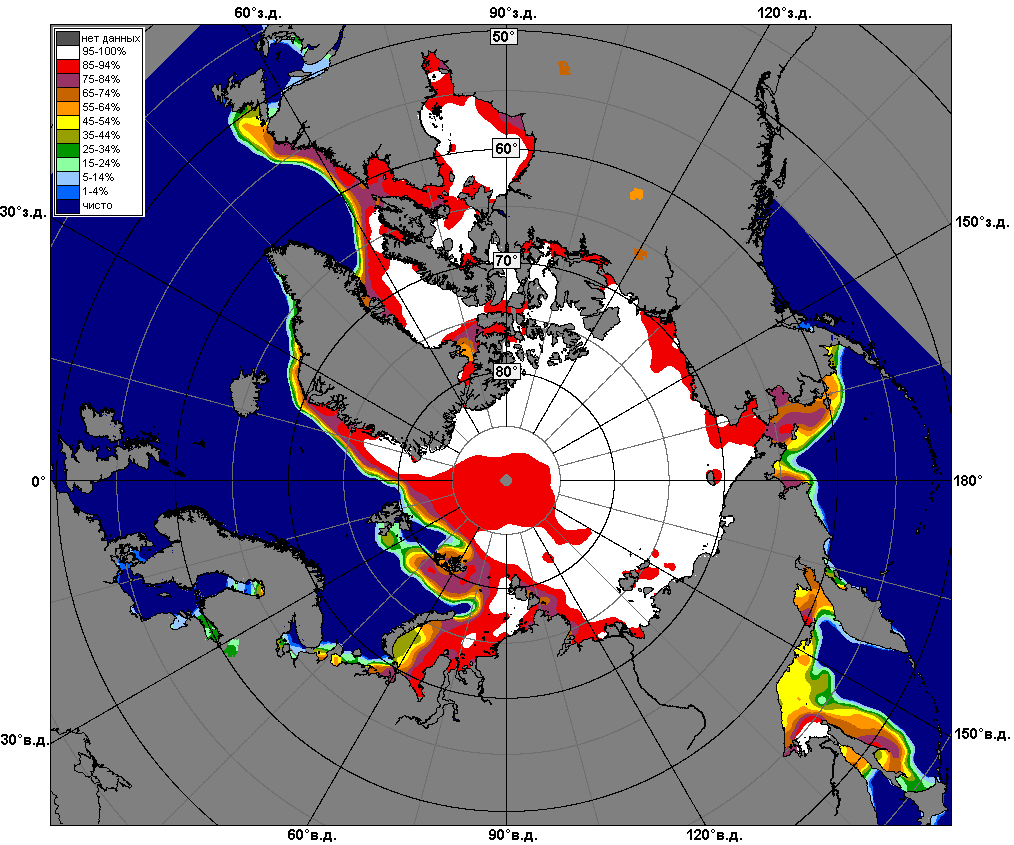 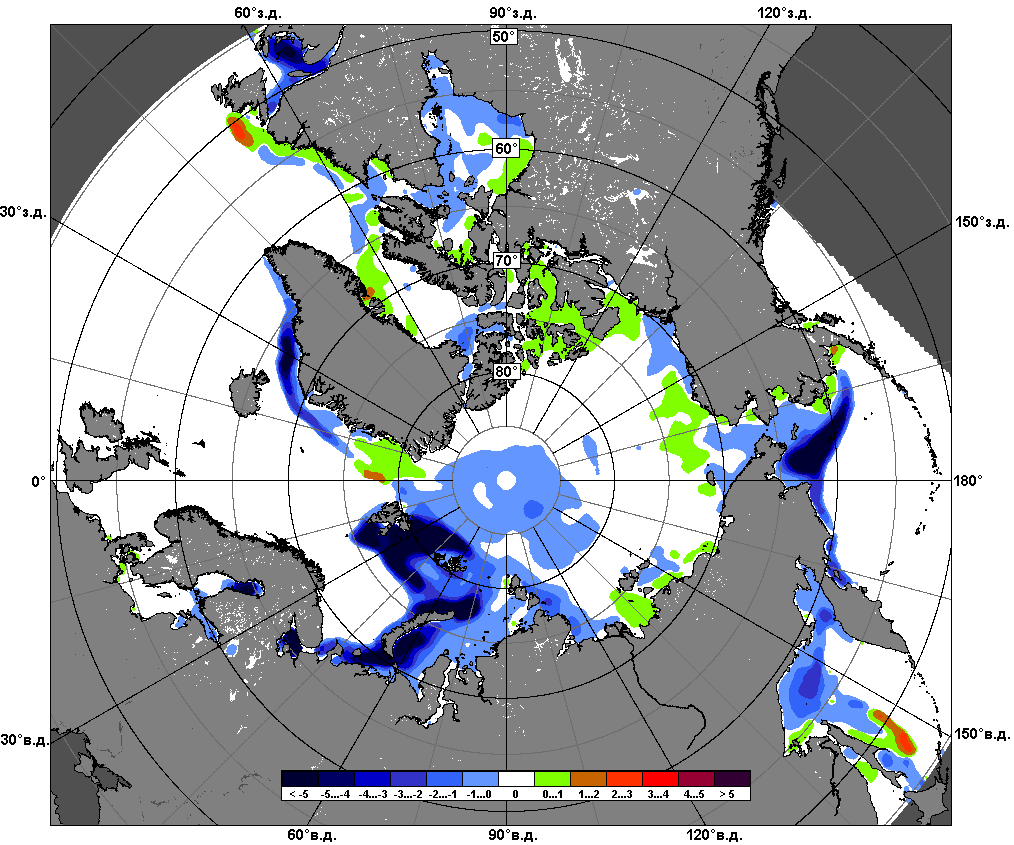 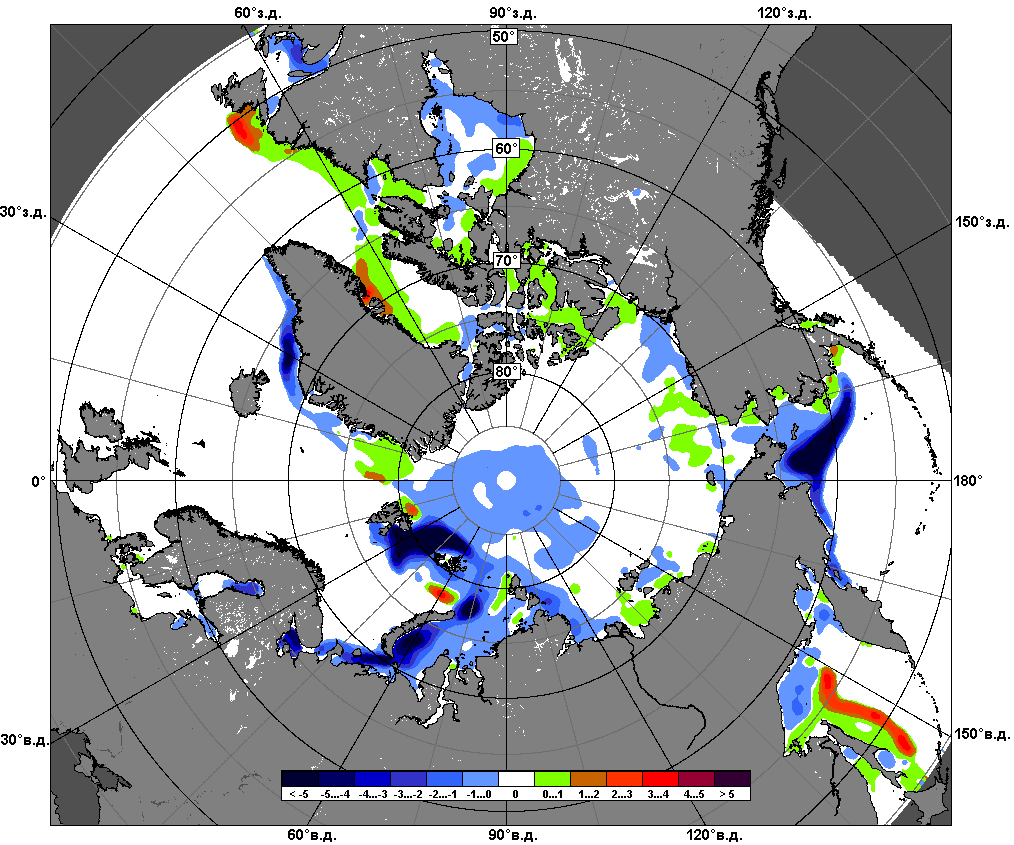 20.01 – 19.02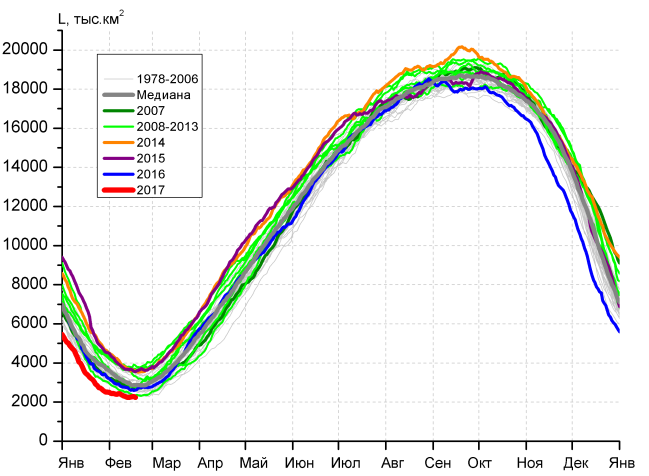 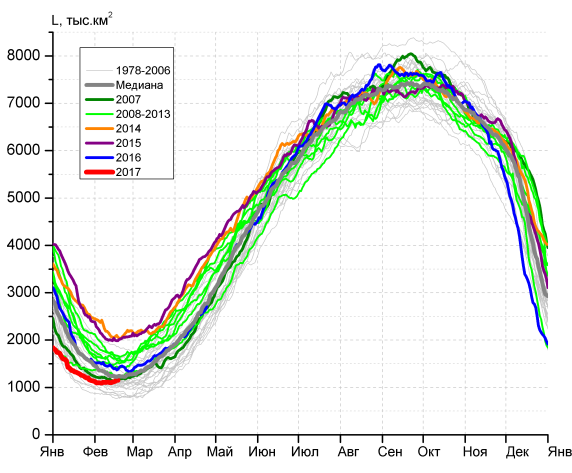 а)б)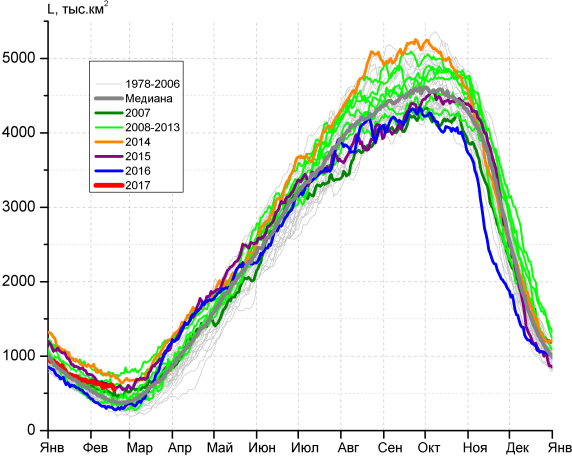 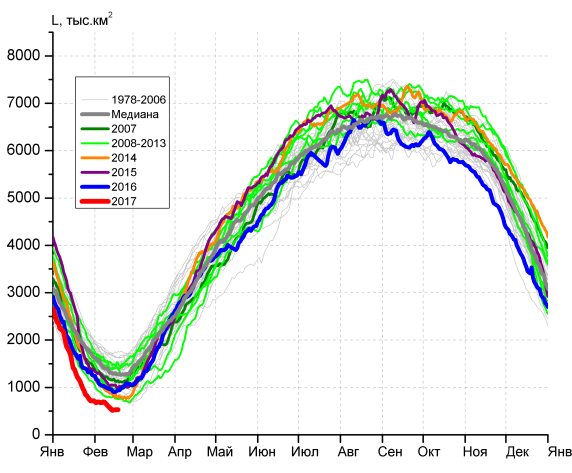 в)г)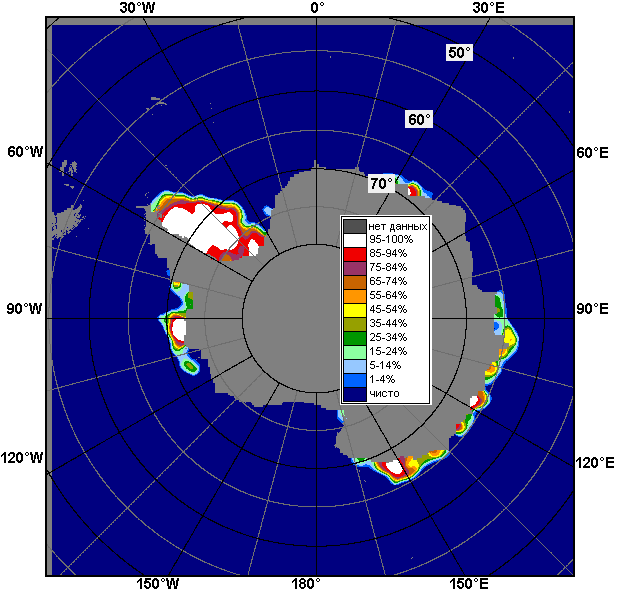 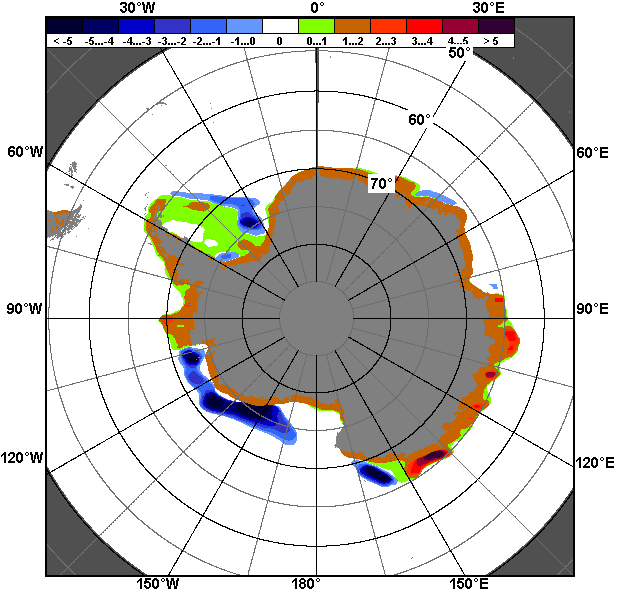 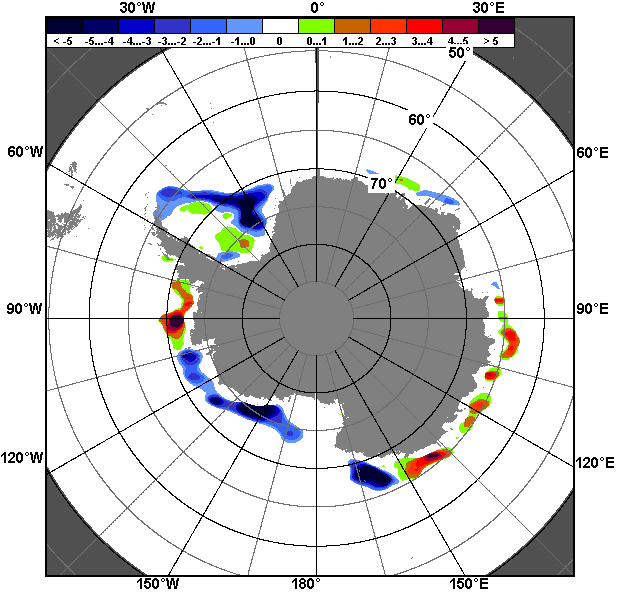 12.02 – 18.0212.02 – 18.0212.02 – 18.02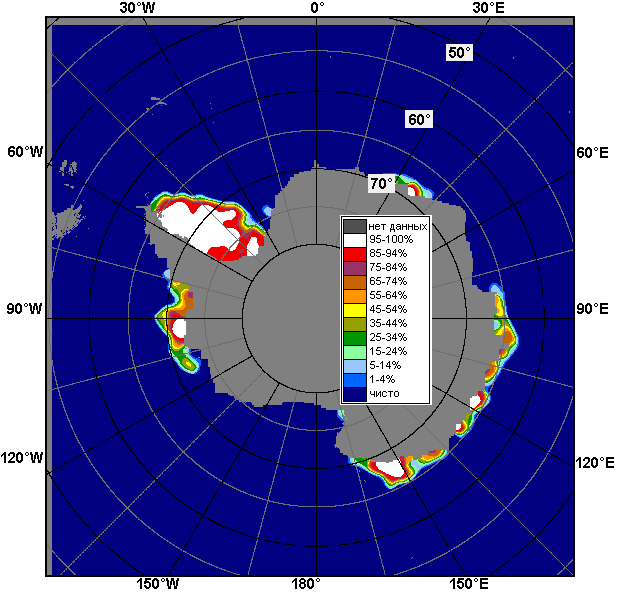 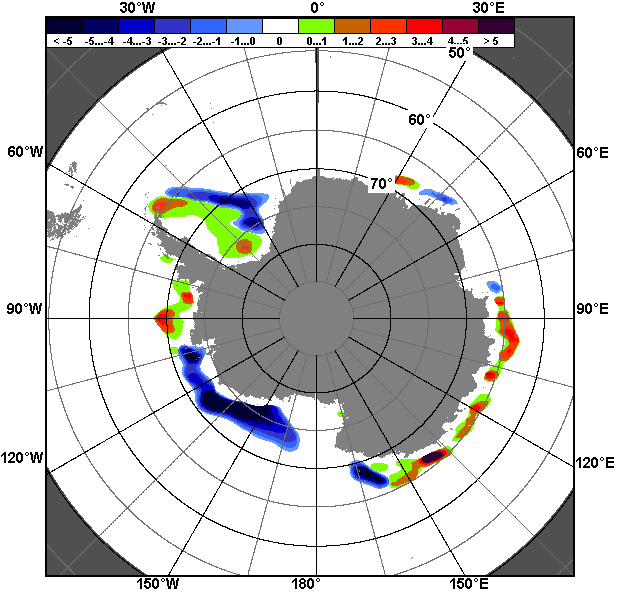 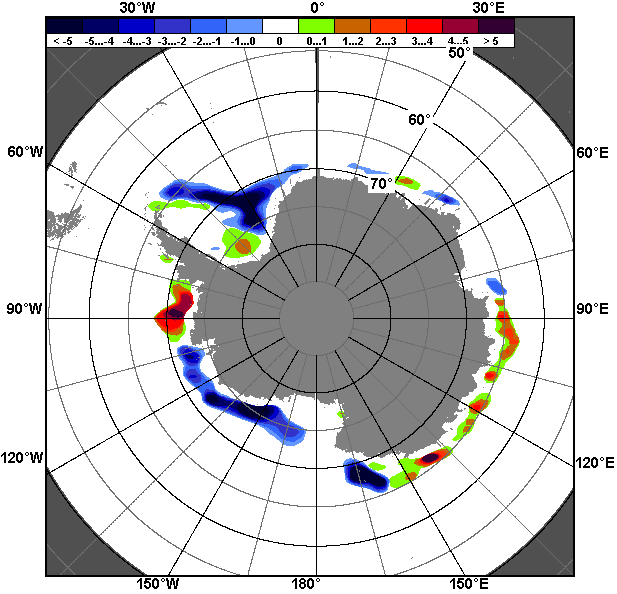 19.01 – 18.0219.01 – 18.0219.01 – 18.02РегионЮжный ОкеанАтлантический секторИндоокеанский сектор Тихоокеанский секторРазность-124.821.4-18.4-127.8тыс.кв.км/сут.-17.83.1-2.6-18.3МесяцS, тыс. км2Аномалии, тыс км2/%Аномалии, тыс км2/%Аномалии, тыс км2/%Аномалии, тыс км2/%Аномалии, тыс км2/%Аномалии, тыс км2/%Аномалии, тыс км2/%МесяцS, тыс. км22012 г2013 г2014 г2015 г2016 г2007-2017гг1978-2017гг19.01-18.022545.1-1595.5-1681.2-1906.6-1860.3-603.7-1151.0-1019.919.01-18.022545.1-38.5-39.8-42.8-42.2-19.2-31.1-28.612-18.022253.6-1250.6-1493.4-1405.0-1380.3-399.3-860.6-736.812-18.022253.6-35.7-39.9-38.4-38.0-15.1-27.6-24.6МесяцS, тыс. км2Аномалии, тыс км2/%Аномалии, тыс км2/%Аномалии, тыс км2/%Аномалии, тыс км2/%Аномалии, тыс км2/%Аномалии, тыс км2/%Аномалии, тыс км2/%МесяцS, тыс. км22012 г2013 г2014 г2015 г2016 г2007-2017гг1978-2017гг19.01-18.021156.7-849.9-727.7-1241.5-1143.0-381.5-576.7-324.119.01-18.021156.7-42.4-38.6-51.8-49.7-24.8-33.3-21.912-18.021125.2-537.2-563.0-950.5-874.6-288.5-414.2-171.512-18.021125.2-32.3-33.3-45.8-43.7-20.4-26.9-13.2МесяцS, тыс. км2Аномалии, тыс км2/%Аномалии, тыс км2/%Аномалии, тыс км2/%Аномалии, тыс км2/%Аномалии, тыс км2/%Аномалии, тыс км2/%Аномалии, тыс км2/%МесяцS, тыс. км22012 г2013 г2014 г2015 г2016 г2007-2017гг1978-2017гг19.01-18.02646.3210.2-65.3-188.8-76.7220.823.797.319.01-18.02646.348.2-9.2-22.6-10.651.93.817.712-18.02594.6224.7-50.6-150.3-6.2287.969.8152.012-18.02594.660.8-7.8-20.2-1.093.913.334.3МесяцS, тыс. км2Аномалии, тыс км2/%Аномалии, тыс км2/%Аномалии, тыс км2/%Аномалии, тыс км2/%Аномалии, тыс км2/%Аномалии, тыс км2/%Аномалии, тыс км2/%МесяцS, тыс. км22012 г2013 г2014 г2015 г2016 г2007-2017гг1978-2017гг19.01-18.02742.1-955.8-888.2-476.2-640.6-443.0-598.1-793.119.01-18.02742.1-56.3-54.5-39.1-46.3-37.4-44.6-51.712-18.02533.8-938.2-879.9-304.3-499.4-398.8-516.3-717.312-18.02533.8-63.7-62.2-36.3-48.3-42.8-49.2-57.3МесяцМинимальное знач.Максимальное знач.Среднее знач.Медиана12-18.022229.418.02.20173897.917.02.20082990.42913.0МесяцМинимальное знач.Максимальное знач.Среднее знач.Медиана12-18.02764.517.02.19992109.412.02.20141296.71199.6МесяцМинимальное знач.Максимальное знач.Среднее знач.Медиана12-18.02244.918.02.1980769.013.02.2014442.6411.3МесяцМинимальное знач.Максимальное знач.Среднее знач.Медиана12-18.02515.914.02.20171763.218.02.20011251.11275.5РегионS, тыс. км2Аномалии, тыс км2/%Аномалии, тыс км2/%Аномалии, тыс км2/%Аномалии, тыс км2/%Аномалии, тыс км2/%Аномалии, тыс км2/%Аномалии, тыс км2/%1978-2017гг1978-2017гг1978-2017гг1978-2017ггРегионS, тыс. км22012 г2013 г2014 г2015 г2016 г2007-2017гг1978-2017ггМинимум датаМаксимум датаСреднееМедианаСев. полярная область14229.4-390.3-516.2-138.8-168.334.6-343.8-1063.614046.713.02.201716467.315.02.197915293.015447.5Сев. полярная область14229.4-2.7-3.5-1.0-1.20.2-2.4-7.014046.713.02.201716467.315.02.197915293.015447.5Сектор 45°W-95°E3032.231.9-198.967.0-359.5173.4-194.1-612.62822.619.02.20164739.115.02.19793644.83613.6Сектор 45°W-95°E3032.21.1-6.22.3-10.66.1-6.0-16.82822.619.02.20164739.115.02.19793644.83613.6Гренландское море642.2-81.5-89.5-2.2-65.538.5-48.2-154.6583.318.02.20031101.915.02.1979796.8764.9Гренландское море642.2-11.3-12.2-0.3-9.36.4-7.0-19.4583.318.02.20031101.915.02.1979796.8764.9Баренцево море425.426.7-45.543.3-249.980.0-98.7-306.9306.819.02.20161209.813.02.1979732.3746.6Баренцево море425.46.7-9.711.3-37.023.2-18.8-41.9306.819.02.20161209.813.02.1979732.3746.6Карское море824.0173.1-10.1-6.3-15.218.210.2-6.7620.713.02.2012839.213.02.1979830.7839.2Карское море824.026.6-1.2-0.8-1.82.31.3-0.8620.713.02.2012839.213.02.1979830.7839.2Сектор 95°E-170°W4648.7-406.0-326.0-43.1279.1-234.3-162.3-287.24325.713.02.20155416.619.02.20014935.94945.7Сектор 95°E-170°W4648.7-8.0-6.6-0.96.4-4.8-3.4-5.84325.713.02.20155416.619.02.20014935.94945.7Море Лаптевых674.30.00.00.00.00.00.00.0673.617.02.1995674.313.02.1979674.3674.3Море Лаптевых674.30.00.00.00.00.00.00.0673.617.02.1995674.313.02.1979674.3674.3Восточно-Сибирское море915.10.00.00.00.00.00.00.0915.113.02.1979915.113.02.1979915.1915.1Восточно-Сибирское море915.10.00.00.00.00.00.00.0915.113.02.1979915.113.02.1979915.1915.1Чукотское море597.30.00.00.00.00.00.00.0595.515.02.1989597.313.02.1979597.3597.3Чукотское море597.30.00.00.00.00.00.00.0595.515.02.1989597.313.02.1979597.3597.3Берингово море633.8-292.9-322.8-39.213.365.7-123.6-80.6392.713.02.1985991.818.02.2013714.4688.8Берингово море633.8-31.6-33.7-5.82.111.6-16.3-11.3392.713.02.1985991.818.02.2013714.4688.8Сектор 170°W-45°W6548.4-16.18.7-162.7-87.895.412.6-163.86174.319.02.20117339.713.02.19936712.26708.2Сектор 170°W-45°W6548.4-0.20.1-2.4-1.31.50.2-2.46174.319.02.20117339.713.02.19936712.26708.2Море Бофорта486.60.00.00.00.00.00.00.0486.613.02.1979486.613.02.1979486.6486.6Море Бофорта486.60.00.00.00.00.00.00.0486.613.02.1979486.613.02.1979486.6486.6Гудзонов залив835.6-3.4-3.4-3.4-3.4-0.9-2.9-3.3830.414.02.2017839.013.02.1979838.8839.0Гудзонов залив835.6-0.4-0.4-0.4-0.4-0.1-0.3-0.4830.414.02.2017839.013.02.1979838.8839.0Море Лабрадор295.822.239.6-40.1-30.0-43.834.1-21.976.715.02.2010513.913.02.1984317.7321.7Море Лабрадор295.88.115.5-11.9-9.2-12.913.0-6.976.715.02.2010513.913.02.1984317.7321.7Дейвисов пролив446.9-14.25.0-6.0-30.5-5.411.8-32.3328.513.02.2011683.615.02.1993479.2457.1Дейвисов пролив446.9-3.11.1-1.3-6.4-1.22.7-6.7328.513.02.2011683.615.02.1993479.2457.1Канадский архипелаг1190.10.00.00.00.00.10.00.01188.213.02.20061190.113.02.19791190.11190.1Канадский архипелаг1190.10.00.00.00.00.00.00.01188.213.02.20061190.113.02.19791190.11190.1РегионS, тыс. км2Аномалии, тыс км2/%Аномалии, тыс км2/%Аномалии, тыс км2/%Аномалии, тыс км2/%Аномалии, тыс км2/%Аномалии, тыс км2/%Аномалии, тыс км2/%1978-2017гг1978-2017гг1978-2017гг1978-2017ггРегионS, тыс. км22012 г2013 г2014 г2015 г2016 г2007-2017гг1978-2017ггМинимум датаМаксимум датаСреднееМедианаСев. полярная область13868.5-309.4-523.2-335.5-302.8-152.7-406.6-1145.813326.420.01.201716467.315.02.197915014.415091.8Сев. полярная область13868.5-2.2-3.6-2.4-2.1-1.1-2.8-7.613326.420.01.201716467.315.02.197915014.415091.8Сектор 45°W-95°E2853.115.7-327.9-223.3-482.9-81.9-297.6-739.02601.221.01.20174739.115.02.19793592.13582.0Сектор 45°W-95°E2853.10.6-10.3-7.3-14.5-2.8-9.4-20.62601.221.01.20174739.115.02.19793592.13582.0Гренландское море615.9-47.1-94.8-6.5-39.18.2-53.8-172.7549.627.01.20151110.001.02.1982788.5746.7Гренландское море615.9-7.1-13.3-1.0-6.01.3-8.0-21.9549.627.01.20151110.001.02.1982788.5746.7Баренцево море372.828.0-72.7-96.8-309.4-4.3-122.6-335.9242.120.01.20061209.813.02.1979708.7720.0Баренцево море372.88.1-16.3-20.6-45.4-1.1-24.7-47.4242.120.01.20061209.813.02.1979708.7720.0Карское море790.6110.5-45.7-46.5-48.6-23.0-22.1-40.1589.105.02.2012839.220.01.1979830.7839.2Карское море790.616.2-5.5-5.6-5.8-2.8-2.7-4.8589.105.02.2012839.220.01.1979830.7839.2Сектор 95°E-170°W4593.3-205.3-189.4-26.3278.9-127.5-86.3-218.94163.920.01.20155416.619.02.20014812.24817.0Сектор 95°E-170°W4593.3-4.3-4.0-0.66.5-2.7-1.8-4.54163.920.01.20155416.619.02.20014812.24817.0Море Лаптевых674.30.00.00.00.00.00.00.0669.120.01.1987674.320.01.1979674.3674.3Море Лаптевых674.30.00.00.00.00.00.00.0669.120.01.1987674.320.01.1979674.3674.3Восточно-Сибирское море915.10.00.00.00.00.00.00.0914.528.01.1994915.120.01.1979915.1915.1Восточно-Сибирское море915.10.00.00.00.00.00.00.0914.528.01.1994915.120.01.1979915.1915.1Чукотское море597.30.00.00.00.00.00.00.0595.515.02.1989597.320.01.1979597.3597.3Чукотское море597.30.00.00.00.00.00.00.0595.515.02.1989597.320.01.1979597.3597.3Берингово море501.2-413.4-332.3-55.1-20.3-63.5-189.4-183.0287.507.02.1985991.818.02.2013684.2685.4Берингово море501.2-45.2-39.9-9.9-3.9-11.3-27.4-26.7287.507.02.1985991.818.02.2013684.2685.4Сектор 170°W-45°W6422.1-119.9-5.4-85.8-98.756.7-22.7-188.05845.526.01.20117372.210.02.19936610.16597.9Сектор 170°W-45°W6422.1-1.8-0.1-1.3-1.50.9-0.4-2.85845.526.01.20117372.210.02.19936610.16597.9Море Бофорта486.60.00.00.00.00.00.00.0484.024.01.1990486.620.01.1979486.6486.6Море Бофорта486.60.00.00.00.00.00.00.0484.024.01.1990486.620.01.1979486.6486.6Гудзонов залив836.1-2.9-2.9-2.4-2.9-0.6-2.4-2.8826.405.02.2017839.020.01.1979838.8839.0Гудзонов залив836.1-0.3-0.3-0.3-0.3-0.1-0.3-0.3826.405.02.2017839.020.01.1979838.8839.0Море Лабрадор286.844.056.4-48.6-11.71.541.7-0.24.221.01.2011533.124.01.1984287.0289.6Море Лабрадор286.818.124.5-14.5-3.90.517.0-0.14.221.01.2011533.124.01.1984287.0289.6Дейвисов пролив439.0-23.520.829.3-13.7-16.913.0-25.0247.926.01.2011713.504.02.1993464.0444.3Дейвисов пролив439.0-5.15.07.2-3.0-3.73.1-5.4247.926.01.2011713.504.02.1993464.0444.3Канадский архипелаг1190.10.02.50.00.10.10.70.21116.510.02.20131190.120.01.19791189.91190.1Канадский архипелаг1190.10.00.20.00.00.00.10.01116.510.02.20131190.120.01.19791189.91190.1РегионS, тыс. км2Аномалии, тыс км2/%Аномалии, тыс км2/%Аномалии, тыс км2/%Аномалии, тыс км2/%Аномалии, тыс км2/%Аномалии, тыс км2/%Аномалии, тыс км2/%1978-2017гг1978-2017гг1978-2017гг1978-2017ггРегионS, тыс. км22012 г2013 г2014 г2015 г2016 г2007-2017гг1978-2017ггМинимум датаМаксимум датаСреднееМедианаЮжный Океан2253.6-1250.6-1493.4-1405.0-1380.3-399.3-860.6-736.82229.418.02.20173897.917.02.20082990.42913.0Южный Океан2253.6-35.7-39.9-38.4-38.0-15.1-27.6-24.62229.418.02.20173897.917.02.20082990.42913.0Атлантический сектор1125.2-537.2-563.0-950.5-874.6-288.5-414.2-171.5764.517.02.19992109.412.02.20141296.71199.6Атлантический сектор1125.2-32.3-33.3-45.8-43.7-20.4-26.9-13.2764.517.02.19992109.412.02.20141296.71199.6Западная часть моря Уэдделла1058.5-323.1-407.4-481.3-564.7-169.1-222.4-75.5753.917.02.19991630.613.02.20151134.01082.6Западная часть моря Уэдделла1058.5-23.4-27.8-31.3-34.8-13.8-17.4-6.7753.917.02.19991630.613.02.20151134.01082.6Восточная часть моря Уэдделла66.7-214.0-155.5-469.2-310.0-119.4-191.8-96.01.316.02.1981564.017.02.2014162.7130.8Восточная часть моря Уэдделла66.7-76.2-70.0-87.6-82.3-64.2-74.2-59.01.316.02.1981564.017.02.2014162.7130.8Индоокеанский сектор594.6224.7-50.6-150.3-6.2287.969.8152.0244.918.02.1980769.013.02.2014442.6411.3Индоокеанский сектор594.660.8-7.8-20.2-1.093.913.334.3244.918.02.1980769.013.02.2014442.6411.3Море Космонавтов81.4-40.11.8-38.4-15.150.9-25.3-11.318.615.02.1998192.313.02.201192.796.4Море Космонавтов81.4-33.02.3-32.1-15.6167.5-23.7-12.218.615.02.1998192.313.02.201192.796.4Море Содружества31.15.06.5-240.3-101.6-37.0-78.2-51.01.817.02.1982281.214.02.201482.172.3Море Содружества31.119.026.6-88.6-76.6-54.4-71.6-62.11.817.02.1982281.214.02.201482.172.3Море Моусона482.2259.9-58.9128.5110.4273.9173.3214.3101.217.02.2011564.113.02.2013267.9254.9Море Моусона482.2116.9-10.936.329.7131.556.180.0101.217.02.2011564.113.02.2013267.9254.9Тихоокеанский сектор533.8-938.2-879.9-304.3-499.4-398.8-516.3-717.3515.914.02.20171763.218.02.20011251.11275.5Тихоокеанский сектор533.8-63.7-62.2-36.3-48.3-42.8-49.2-57.3515.914.02.20171763.218.02.20011251.11275.5Море Росса274.9-926.2-1119.3-399.0-633.1-343.8-624.7-739.5255.214.02.20171523.218.02.20011014.41003.3Море Росса274.9-77.1-80.3-59.2-69.7-55.6-69.4-72.9255.214.02.20171523.218.02.20011014.41003.3Море Беллинсгаузена258.8-12.0239.494.7133.6-55.0108.422.116.413.02.2013528.612.02.1979236.7224.6Море Беллинсгаузена258.8-4.41232.157.7106.6-17.572.19.416.413.02.2013528.612.02.1979236.7224.6РегионS, тыс. км2Аномалии, тыс км2/%Аномалии, тыс км2/%Аномалии, тыс км2/%Аномалии, тыс км2/%Аномалии, тыс км2/%Аномалии, тыс км2/%Аномалии, тыс км2/%1978-2017гг1978-2017гг1978-2017гг1978-2017ггРегионS, тыс. км22012 г2013 г2014 г2015 г2016 г2007-2017гг1978-2017ггМинимум датаМаксимум датаСреднееМедианаЮжный Океан2545.1-1595.5-1681.2-1906.6-1860.3-603.7-1151.0-1019.92229.418.02.20176369.519.01.20153565.03496.2Южный Океан2545.1-38.5-39.8-42.8-42.2-19.2-31.1-28.62229.418.02.20176369.519.01.20153565.03496.2Атлантический сектор1156.7-849.9-727.7-1241.5-1143.0-381.5-576.7-324.1764.517.02.19992979.819.01.20151480.81397.5Атлантический сектор1156.7-42.4-38.6-51.8-49.7-24.8-33.3-21.9764.517.02.19992979.819.01.20151480.81397.5Западная часть моря Уэдделла1070.1-356.6-484.7-635.6-679.8-236.1-289.0-165.4753.917.02.19992020.019.01.20151235.61176.3Западная часть моря Уэдделла1070.1-25.0-31.2-37.3-38.8-18.1-21.3-13.4753.917.02.19992020.019.01.20151235.61176.3Восточная часть моря Уэдделла86.5-493.3-243.0-605.9-463.1-145.4-287.6-158.71.316.02.19811024.619.01.2012245.2209.5Восточная часть моря Уэдделла86.5-85.1-73.7-87.5-84.3-62.7-76.9-64.71.316.02.19811024.619.01.2012245.2209.5Индоокеанский сектор646.3210.2-65.3-188.8-76.7220.823.797.3244.918.02.1980971.319.01.2008549.0538.7Индоокеанский сектор646.348.2-9.2-22.6-10.651.93.817.7244.918.02.1980971.319.01.2008549.0538.7Море Космонавтов103.7-33.7-0.1-33.0-19.558.9-21.9-12.618.615.02.1998248.320.01.1984116.3119.6Море Космонавтов103.7-24.5-0.1-24.1-15.8131.6-17.4-10.818.615.02.1998248.320.01.1984116.3119.6Море Содружества50.74.65.2-249.0-114.3-50.2-89.0-57.01.211.02.1982330.522.01.2014107.6100.8Море Содружества50.710.011.5-83.1-69.3-49.7-63.7-52.91.211.02.1982330.522.01.2014107.6100.8Море Моусона492.0239.4-70.593.257.0212.0134.6166.9101.217.02.2011612.724.01.2013325.1321.0Море Моусона492.094.8-12.523.413.175.737.751.3101.217.02.2011612.724.01.2013325.1321.0Тихоокеанский сектор742.1-955.8-888.2-476.2-640.6-443.0-598.1-793.1515.914.02.20172762.719.01.19821535.21519.6Тихоокеанский сектор742.1-56.3-54.5-39.1-46.3-37.4-44.6-51.7515.914.02.20172762.719.01.19821535.21519.6Море Росса403.2-954.2-1152.8-556.1-818.3-379.8-728.7-845.2255.214.02.20172333.919.01.20081248.41252.4Море Росса403.2-70.3-74.1-58.0-67.0-48.5-64.4-67.7255.214.02.20172333.919.01.20081248.41252.4Море Беллинсгаузена338.9-1.6264.779.9177.6-63.2130.652.112.509.02.2013586.423.01.1980286.8285.0Море Беллинсгаузена338.9-0.5356.530.8110.1-15.762.718.212.509.02.2013586.423.01.1980286.8285.0РегионСев. полярная областьСектор 45°W-95°EГренландское мореБаренцево мореРазность312.2184.755.974.3тыс.кв.км/сут.44.626.48.010.6РегионКарское мореСектор 95°E-170°WМоре ЛаптевыхВосточно-Сибирское мореРазность9.792.30.00.0тыс.кв.км/сут.1.413.20.00.0РегионЧукотское мореБерингово мореСектор 170°W-45°WМоре БофортаРазность0.0162.035.20.0тыс.кв.км/сут.0.023.15.00.0РегионГудзонов заливМоре ЛабрадорДейвисов проливКанадский архипелагРазность-0.6-38.8-1.80.0тыс.кв.км/сут.-0.1-5.5-0.30.0РегионЮжный ОкеанАтлантический секторЗападная часть моря УэдделлаВосточная часть моря УэдделлаРазность-124.821.416.05.4тыс.кв.км/сут.-17.83.12.30.8РегионИндоокеанский секторМоре КосмонавтовМоре СодружестваМоре МоусонаРазность-18.4-7.6-13.93.2тыс.кв.км/сут.-2.6-1.1-2.00.5РегионТихоокеанский секторМоре РоссаМоре БеллинсгаузенаРазность-127.8-57.8-70.1тыс.кв.км/сут.-18.3-8.3-10.0